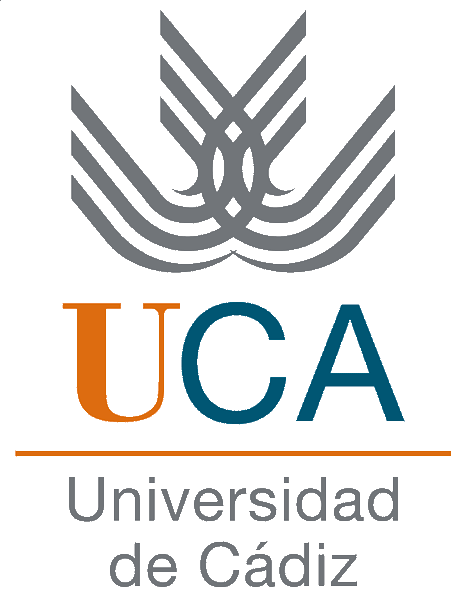 RSGC-P14-01: Autoinforme para el seguimiento del Título. V5GRADO/MASTER EN ------------CENTRO-------------CURSO 20XX-20XXNota: Las siguientes recomendaciones serán referidas a las aportadas en el informe de seguimiento de la DEVA y pueden descargarlo en la siguiente página web: http://deva.aac.es/?id=informestitulosSólo se informará de aquellas recomendaciones que aún no hayan sido atendidas y resueltas por DEVA y siempre que se hayan desplegado acciones concretas y ya culminadas que den por cerrada la recomendación. No se debe informar de deseos o de la planificación futura de acciones…[Se debe eliminar todo el texto en rojo una vez se complete el criterio].Según la Guía para el Seguimiento de los Títulos Universitarios Oficiales de Grado y Máster V4, en este apartado se debe aportar información sobre:Los responsables del sistema de garantía de calidad del plan de estudios y otros agentes implicados en la elaboración del Autoinforme de seguimiento, funcionan según su normativa y analizan la información y contribuyen a la mejora de la calidad del título.El SGC se está utilizando, recoge y contribuye al análisis de la información sobre el correcto desarrollo del título e identificar mejoras sobre:los resultados del título. Debe contar con indicadores desagregados atendiendo a las características del título: títulos conjuntos, centros adscritos, grupos semipresenciales, grupos de prácticas...la satisfacción de los grupos de interés (datos de encuestas a estudiantados, egresados, profesorado, PAS y otros colectivos implicados en el título).el proceso de seguimiento y modificaciones (informes de seguimiento, informes de modificación, planes de mejora y otros similares).El SGC es revisado periódicamente y se realizan acciones de mejora para su optimización, si procede.Disponibilidad de un gestor documental o plataforma interna: valoración del uso y aplicabilidad de la misma.Las valoraciones se justificarán con las evidencias aportadas, a ser posible a través de URL directo a la evidencia.[Se debe eliminar todo el texto en rojo una vez se complete el criterio].Nota: Las siguientes recomendaciones serán referidas a las aportadas en el informe de seguimiento de la DEVA y pueden descargarlo en la siguiente página web: http://deva.aac.es/?id=informestitulosSólo se informará de aquellas recomendaciones que aún no hayan sido atendidas y resueltas por DEVA y siempre que se hayan desplegado acciones concretas y ya culminadas que den por cerrada la recomendación. No se debe informar de deseos o de la planificación futura de acciones…[Se debe eliminar todo el texto en rojo una vez se complete el criterio]* Se debe establecer un objetivo de los indicadores claves a cumplir durante el periodo de renovación de acreditación vigente del título.Según la Guía para el Seguimiento de los Títulos Universitarios Oficiales de Grado y Máster V4, en este apartado se debe aportar información sobre:el desarrollo y el cumplimiento de la planificación establecida en la memoria verificada (número de estudiantados matriculados, correcto desarrollo de la planificación definida, cambios de horarios, aplicación de normativas, etc.). incidencias detectadas en el plan de estudios en cuanto a aplicación de contenidos, sistemas de evaluación, metodologías, actividades formativas. dificultades en la implantación del título, e identificando, en su caso, cuáles han sido las causas por las que no se ha logrado cumplir con lo establecido en la memoria y qué medidas se han adoptado para corregir estas dificultades. Entre dichos aspectos, merecen especial atención las variaciones observadas en el número de alumnado matriculado, centro(s) en los que se imparte, criterios de acceso y matrícula, reconocimiento de créditos, tipo de enseñanza y lengua en la que se imparte el título, respecto a los previstos en la memoria verificada. De igual modo, se revisará la estructura de las guías docentes comprobando si incluyen competencias, contenidos, metodología de enseñanza, actividades previstas, sistema de evaluación y bibliografía. Asimismo, se comprobará si están publicadas las guías para la elaboración del TFM o el TFG y, en su caso, la guía de prácticas o documento similar.Las valoraciones se justificarán con las evidencias aportadas, a ser posible a través de URL directo a la evidencia.[Se debe eliminar todo el texto en rojo una vez se complete el criterio].Nota: Las siguientes recomendaciones serán referidas a las aportadas en el informe de seguimiento de la DEVA y pueden descargarlo en la siguiente página web: http://deva.aac.es/?id=informestitulosSólo se informará de aquellas recomendaciones que aún no hayan sido atendidas y resueltas por DEVA y siempre que se hayan desplegado acciones concretas y ya culminadas que den por cerrada la recomendación. No se debe informar de deseos o de la planificación futura de acciones…[Se debe eliminar todo el texto en rojo una vez se complete el criterio]* Se debe establecer un objetivo de los indicadores claves a cumplir durante el periodo de renovación de acreditación vigente del título.Según la Guía para el Seguimiento de los Títulos Universitarios Oficiales de Grado y Máster V4, en este apartado se debe aportar información sobre:la adecuación del profesorado implicado en el título con respecto a las posibles modificaciones realizadas sobre la Memoria verificada. Se presentará la información actualizada sobre el profesorado, prestando especial atención a sustituciones que, en su caso, podrían suponer una merma de la cualificación y estructura del profesorado (número, áreas de conocimiento, categoría, dedicación docente, dirección de TFG o TFM) y en su experiencia docente e investigadora (quinquenios, sexenios, proyectos de investigación y otros datos similares). Se valorarán los resultados de la evaluación de la actividad docente así como las actividades realizadas para la formación del profesorado que puedan redundar en el correcto desarrollo de las enseñanzas, y actividades concretas relacionadas con la aplicación de los mecanismos de coordinación docente (coordinación en elaboración de guías docentes, posibles sustituciones, etc.).Las valoraciones se justificarán con las evidencias aportadas, a ser posible a través de URL directo a la evidencia.[Valore brevemente aspectos clave de los resultados obtenidos, de su análisis, de una relación causa-efecto con las acciones de mejora planteadas previamente y objetivos para la mejora de la calidad del profesorado en su procedimiento, P09.]Nota: En el análisis y valoración debe considerarse la participación del profesorado en acciones formativas y proyectos de innovación docente de impacto para el título, así como todos los resultados desprendidos en relación a la satisfacción global con la docencia según sea el caso de aquellos títulos que hayan recibido los informes remitidos a Decanos/Directores y/o Coordinadores.Para una correcta interpretación de los indicadores, es de especial interés analizar el significado de cada indicador, así como su forma de cálculo. Esta información se encuentra en el Anexo II: Fichas de indicadores de cada procedimiento del SGC. [Se debe eliminar todo el texto en rojo una vez se complete el criterio].Nota: Las siguientes recomendaciones serán referidas a las aportadas en el informe de seguimiento de la DEVA y pueden descargarlo en la siguiente página web: http://deva.aac.es/?id=informestitulosSólo se informará de aquellas recomendaciones que aún no hayan sido atendidas y resueltas por DEVA y siempre que se hayan desplegado acciones concretas y ya culminadas que den por cerrada la recomendación. No se debe informar de deseos o de la planificación futura de acciones…[Se debe eliminar todo el texto en rojo una vez se complete el criterio]* Se debe establecer un objetivo de los indicadores claves a cumplir durante el periodo de renovación de acreditación vigente del título.Según la Guía para el Seguimiento de los Títulos Universitarios Oficiales de Grado y Máster V4, en este apartado se debe aportar información sobre:la adecuación de la utilización y dotación de las infraestructuras y recursos materiales y humanos implicados en la gestión del título (personal de apoyo y personal de administración y servicios), para el correcto desarrollo.posibles cambios de infraestructuras, materiales para realizar las diferentes actividades formativas, para adecuarlos a las necesidades detectadas. Se tendrá en cuenta los posibles cambios sobre el tamaño de los grupos, el desarrollo de las actividades formativas y las metodologías de enseñanza-aprendizaje. Se constatará el correcto desarrollo de los servicios necesarios para poder garantizar la orientación académica y profesional del estudiantado. Especial atención el buen funcionamiento de los centros e instalaciones en las que el alumnado realizan prácticas de las asignaturas y prácticas externas y movilidad. En este último caso, se constatará que los convenios de colaboración con entidades externas sean suficientes y adecuados.Se deben incluir los enlaces con las evidencias que apoyen el análisis de este apartado.[Valore brevemente aspectos clave de los resultados obtenidos, de su análisis, comparaciones Título/Centro/UCA y de una relación causa-efecto con las acciones de mejora planteadas en el curso anterior... en relación al procedimiento para la gestión de los recursos y servicios, P10]. Para una correcta interpretación de los indicadores, es de especial interés analizar el significado de cada indicador, así como su forma de cálculo. Esta información se encuentra en el Anexo II: Fichas de indicadores de cada procedimiento del SGC. [Se debe eliminar todo el texto en rojo una vez se complete el criterio].Nota: Las siguientes recomendaciones serán referidas a las aportadas en el informe de seguimiento de la DEVA y pueden descargarlo en la siguiente página web: http://deva.aac.es/?id=informestitulosSólo se informará de aquellas recomendaciones que aún no hayan sido atendidas y resueltas por DEVA y siempre que se hayan desplegado acciones concretas y ya culminadas que den por cerrada la recomendación. No se debe informar de deseos o de la planificación futura de acciones…[Se debe eliminar todo el texto en rojo una vez se complete el criterio]Según la Guía para el Seguimiento de los Títulos Universitarios Oficiales de Grado y Máster V4, en este apartado se debe aportar información sobre:los principales resultados obtenidos, para ello se revisará el grado de relevancia y profundidad del análisis de los indicadores propuestos en el sistema de garantía de calidad del programa por parte del centro o centros en los que se imparte el título.Se debe valorar en qué medida dicho análisis de resultados se ha realizado teniendo en cuenta la tendencia que presentan, la comparación con indicadores externos, su segmentación (según puntuaciones de acceso de los estudiantados, cursos, asignaturas, TFM o TFG, centros en los que se imparte, etc.) para que aborden las áreas más relevantes y su contribución a identificar las áreas de mejora.* Se debe establecer un objetivo de los indicadores claves a cumplir durante el periodo de renovación de acreditación vigente del título.[Valore brevemente aspectos clave de los resultados obtenidos, de su análisis, comparaciones Título/Centro/UCA y de una relación causa-efecto con las acciones de mejora planteadas en el curso anterior... en relación al procedimiento de orientación preuniversitaria y perfil de ingreso, P02]. Para una correcta interpretación de los indicadores, es de especial interés analizar el significado de cada indicador, así como su forma de cálculo. Esta información se encuentra en el Anexo II: Fichas de indicadores de cada procedimiento del SGC. La DEVA exige realizar un análisis comparativo de indicadores con títulos similares de otras universidades españolas, para ello se les dará traslado o se cargarán dichos indicadores en el GD-SGC o en el espacio colabora de los títulos que han ido a renovación de acreditación.[Se debe eliminar todo el texto en rojo una vez se complete el criterio].[Se debe eliminar todo el texto en rojo una vez se complete el criterio].* Se debe establecer un objetivo de los indicadores claves a cumplir durante el periodo de renovación de acreditación vigente del título.[Valore brevemente aspectos clave de los resultados obtenidos, de su análisis, comparaciones Título/Centro/UCA y de una relación causa-efecto con las acciones de mejora planteadas en el curso anterior... en relación al procedimiento para la Planificación, Desarrollo y Medición de los Resultados de las Enseñanzas, P04]. En el caso de Grados: Debe considerarse todos los resultados de cada ítem desprendidos en relación a la satisfacción con la docencia, en sus dimensiones: Planificación con la enseñanza, Desarrollo de la docencia y Satisfacción con los resultados (Consultar: Informes Globales de Satisfacción con la Docencia por título, remitidos a Decanos/Directores).En el caso de Máster: En el análisis y valoración debe considerarse todos los resultados desprendidos de las dimensiones en relación a la satisfacción con la docencia, valoración global, por módulos comunes y específicos del máster, según sea el caso (analizar los Informes remitidos a Decanos/Directores y Coordinadores, en su caso). Por ejemplo ítems que estudien la satisfacción de los alumnos con la planificación de la enseñanza y Aprendizaje; satisfacción de los alumnos con el desarrollo de la docencia y satisfacción de los alumnos con los resultados.Para una correcta interpretación de los indicadores, es de especial interés analizar el significado de cada indicador, así como su forma de cálculo. Esta información se encuentra en el Anexo II: Fichas de indicadores de cada procedimiento del SGC. La DEVA exige realizar un análisis comparativo de indicadores con títulos similares de otras universidades españolas, para ello se les dará traslado o se cargarán dichos indicadores en el GD-SGC o en el espacio colabora de los títulos que han ido a renovación de acreditación.[Se debe eliminar todo el texto en rojo una vez se complete el criterio].[Se debe eliminar todo el texto en rojo una vez se complete el criterio].* Se debe establecer un objetivo de los indicadores claves a cumplir durante el periodo de renovación de acreditación vigente del título.[Valore brevemente aspectos clave de los resultados obtenidos, de su análisis, de una relación causa-efecto con las acciones de mejora planteadas previamente y objetivos en el procedimiento para la gestión de las prácticas externas curriculares, P05.]Nota: En el análisis y valoración debe considerarse, si se disponen de ellos, de los resultados entorno a aspectos como la satisfacción del alumnado y tutores con las prácticas, grado de consecución de nº de convenios con empresas, objetivo en número de alumnos con prácticas en el curso, tasa de rendimiento de las prácticas externas...Para una correcta interpretación de los indicadores, es de especial interés analizar el significado de cada indicador, así como su forma de cálculo. Esta información se encuentra en el Anexo II: Fichas de indicadores de cada procedimiento del SGC. [Se debe eliminar todo el texto en rojo una vez se complete el criterio].[Se debe eliminar todo el texto en rojo una vez se complete el criterio].* Se debe establecer un objetivo de los indicadores claves a cumplir durante el periodo de renovación de acreditación vigente del título.[Valore brevemente aspectos clave de los resultados obtenidos, de su análisis, de una relación causa-efecto con las acciones de mejora planteadas previamente y objetivos en el procedimiento para la gestión de la movilidad de los estudiantes, P06.]Nota: En el análisis y valoración debe considerarse, si se disponen de ellos, de los resultados entorno a aspectos como la satisfacción del alumnado participante en redes de movilidad, grado de consecución del nº de convenios con otras universidades, objetivo en número de alumnos con movilidad entrante o salientes durante el curso, tasa de rendimiento de los estudiantes que participan en redes de movilidad (Entrantes y Salientes).Para una correcta interpretación de los indicadores, es de especial interés analizar el significado de cada indicador, así como su forma de cálculo. Esta información se encuentra en el Anexo II: Fichas de indicadores de cada procedimiento del SGC. [Se debe eliminar todo el texto en rojo una vez se complete el criterio].[Se debe eliminar todo el texto en rojo una vez se complete el criterio].* Se debe establecer un objetivo de los indicadores claves a cumplir durante el periodo de renovación de acreditación vigente del título.** Datos referidos a curso de egreso de cada promoción.[Valore brevemente aspectos clave de los resultados obtenidos, de su análisis, de una relación causa-efecto con las acciones de mejora planteadas previamente y objetivos en el Procedimiento para el seguimiento de la inserción laboral y satisfacción con la formación recibida, P07].Nota: En el análisis y valoración debe considerarse, si se disponen de ellos, de los resultados entorno a aspectos como la satisfacción de los egresados con los estudios realizados, alumnado participante en redes de movilidad, grado de consecución del nº de convenios con otras universidades, objetivo en número de alumnos con movilidad entrante o salientes durante el curso, tasa de rendimiento de los estudiantes que participan en redes de movilidad (Entrantes y Salientes).Para una correcta interpretación de los indicadores, es de especial interés analizar el significado de cada indicador, así como su forma de cálculo. Esta información se encuentra en el Anexo II: Fichas de indicadores de cada procedimiento del SGC. Los datos relativos a la inserción laboral contenidos en este apartado se encuentran en el enlace: https://sistemadeinformacion.uca.es/pentaho/api/repos/:Publico:Calidad:Egresados:encue_RSGC_P07.prpt/viewer Es posible que existan títulos de grados y máster que no dispongan de datos de inserción laboral ya que la encuesta se ejecuta a los tres años de finalizar dicho título.[Se debe eliminar todo el texto en rojo una vez se complete el criterio].[Se debe eliminar todo el texto en rojo una vez se complete el criterio].* Se debe establecer un objetivo de los indicadores claves a cumplir durante el periodo de renovación de acreditación vigente del título.** Estos datos resultan de la consulta a cada grupo de interés a través de ítems independientes.[Valore brevemente aspectos clave de los resultados obtenidos, de su análisis, de una relación causa-efecto con las acciones de mejora planteadas previamente... en relación al procedimiento para la evaluación de la satisfacción de los grupos de interés, P08].Nota: Si bien los indicadores mostrados en este apartado son solamente indicadores claves a modo de cuadro de mando resumen, en este análisis y valoración debe considerarse los resultados de todos los ítems de la encuesta a través del informe de satisfacción del PDI, PAS y alumnado con el título, cargados en https://sistemadeinformacion.uca.es/, apartado “Indicadores SGC” Informes de resultados de satisfacción de grupos de interés con el título”. Todo el equipo de Dirección de cada Centro tiene acceso a estos informes. Para una correcta interpretación de los indicadores, es de especial interés analizar el significado de cada indicador, así como su forma de cálculo. Esta información se encuentra en el Anexo II: Fichas de indicadores de cada procedimiento del SGC. [Se debe eliminar todo el texto en rojo una vez se complete el criterio].[Se debe eliminar todo el texto en rojo una vez se complete el criterio].[Valore brevemente aspectos clave de los resultados obtenidos, de su análisis, de una relación causa-efecto con las acciones de mejora planteadas previamente... en relación al procedimiento para la gestión de incidencias, reclamaciones, sugerencias y felicitaciones, P011].Nota: En el análisis y valoración debe considerarse la satisfacción del usuario, la puesta en marcha del procedimiento y utilidad de la herramienta (BAU), así como informar de las revisiones periódicas y elaborar aquellas acciones orientadas a la mejora de la gestión de las quejas y sugerencias, identificando prioridades y planificando mejoras a partir de resultados. En esta línea se recomienda un análisis cualitativo de las causas más recurrentes del CAU en cada Título.Para una correcta interpretación de los indicadores, es de especial interés analizar el significado de cada indicador, así como su forma de cálculo. Esta información se encuentra en el Anexo II: Fichas de indicadores de cada procedimiento del SGC. [Se debe eliminar todo el texto en rojo una vez se complete el criterio].[Se debe eliminar todo el texto en rojo una vez se complete el criterio].Nota: Las siguientes recomendaciones serán referidas a las aportadas en el informe de seguimiento de la DEVA y pueden descargarlo en la siguiente página web: http://deva.aac.es/?id=informestitulosSólo se informará de aquellas recomendaciones que aún no hayan sido atendidas y resueltas por DEVA y siempre que se hayan desplegado acciones concretas y ya culminadas que den por cerrada la recomendación. No se debe informar de deseos o de la planificación futura de acciones…[Se debe eliminar todo el texto en rojo una vez se complete el criterio]Según la Guía para el Seguimiento de los Títulos Universitarios Oficiales de Grado y Máster V4, en este apartado se debe indicar las acciones, si se han realizado (en el caso que corresponda): para atender las recomendaciones establecidas en el informe de verificación, el/los informes de modificación y renovación, justificar su adecuación. En todos los casos, se deberá identificar la recomendación contenida en el informe y es objeto de tratamiento y justificar cómo y cuándo ha sido resuelta. Se valorará qué acciones han sido llevadas a cabo y cómo estas acciones han sido adecuadas para mejorar el diseño del título y el correcto desarrollo de su implantación.Aquellas recomendaciones que ya han sido tratadas y resueltas en seguimientos anteriores no deben incluirse de nuevo.Se deben incluir los enlaces con las evidencias que apoyen el análisis de este apartado.Se recuerda que es de obligado cumplimiento dar respuesta a las recomendaciones de los informes de verificación, modificación y/o renovación de acreditación de la DEVA, por medio de acciones concretas y evidencias contrastables.Nota: Las siguientes recomendaciones aluden al informe de verificación del título. Aquellos títulos verificados y que ya dieron respuesta a estas recomendaciones, NO deben informar sobre éstas. En caso contrario, pueden descargar dicho informe en la siguiente página web: http://deva.aac.es/?id=informestitulos [Se debe eliminar todo el texto en rojo una vez se complete el criterio].Nota: A cumplimentar sólo aquellos títulos que hayan recibido informes de modificaciones. Las siguientes recomendaciones serán referidas a las aportadas en el último informe de modificación recibido por la DEVA, en su caso y siempre que no se hayan informado de acciones en autoinformes previos. Pueden descargar el informe de modificación en la siguiente página web: http://deva.aac.es/?id=informestitulos [Se debe eliminar todo el texto en rojo una vez se complete el criterio].Nota: SÓLO LOS TÍTULOS CON INFORME DE RENOVACIÓN DE ACREDITACIÓN DEFINITIVO. Se debe informar de la implantación de las acciones concretas en respuesta al informe preliminar. Las siguientes recomendaciones serán referidas a las aportadas por la DEVA en el informe de renovación de acreditación definitivo, Y pueden descargarlo en la siguiente página web: http://deva.aac.es/?id=informestitulos[Se debe eliminar todo el texto en rojo una vez se complete el criterio].Nota: Sólo aplicable a títulos que han sido auditados durante el curso efectivo de este Autoinforme. Para cumplimentar este apartado debe emplear el informe de auditoría interna tanto de la información pública (RSGC P13-02) como de la auditoría interna para el seguimiento y mejora del título (RSGC P13-03) cargado en el GD-SGC por la Inspección General de Servicios.[Se debe eliminar todo el texto en rojo una vez se complete el criterio].Según la Guía para el Seguimiento de los Títulos Universitarios Oficiales de Grado y Máster V4, en este apartado se debe indicar: El plan de mejora presentado y la justificación de las acciones que se proponen o ya han realizado. Este plan de mejora debe tener identificado los responsables de las acciones, temporalidad del cumplimiento de la acción, indicadores que valoren el seguimiento y su adecuación, dado que las actualizaciones del título se deben realizar teniendo en cuenta las necesidades actuales y futuras y si están orientadas hacia las necesidades de todos los grupos de interés.Instrucciones de como cumplimentar el formato:Instrucciones generales en el formato:Este documento es el Plan de Mejora del Título. Este Plan de mejora constará de tantas hojas de recomendaciones como puntos débiles o recomendaciones de la DEVA se hayan detectado, en el actual curso académico.Cada hoja de recomendación posee, para rellenar, hasta 3 acciones de mejora. Si requieren más acciones, solo hay que añadir nuevas filas, si se requieren menos, deberán borrarse.Todas las No Conformidades y Observaciones de la auditoría interna de la Información Pública Disponible se agruparán en una única recomendación. Si existen recomendaciones de la DEVA, que aun sigan abiertas, y se detecte en el presente autoinforme, el mismo punto débil, se propone que no se abra ningún punto débil nuevo, y se trate en la recomendación de la DEVA de la hoja del plan de mejora, nuevas “acciones de mejora”, para las nuevas acciones, o que se comenten, los avances en el campo de “observaciones”.En el campo origen, cuando se refiere al “sistema de garantía de Calidad”, es porque es debido a uno de las siguientes:Puntos débiles de Autoinformes de Seguimiento,  Puntos débiles de Autoinformes de Renovación de la Acreditación, o No Conformidades y observaciones de Auditoria Interna.Se debe eliminar todo el texto en rojo una vez se complete este apartado, incluida en la tabla de “hoja de recomendación”.La DEVA exige informar de las actuaciones de seguimiento y control de las propuestas de mejora, así como de las acciones desarrolladas en los planes de mejora previos.Elaborado:Aprobado:Comisión de Garantía de Calidad del CentroJunta de centroFecha: xxxFecha: xxxDATOS DE IDENTIFICACIÓN DEL TÍTULO Id del ministerio:Denominación de la Titulación:Centros/Sedes en las que se imparte:Curso académico de implantación:Tipo de Enseñanza:Convocatoria de seguimiento DEVA:En caso de título conjunto u ofertado en más de un centro (incluir esta información para el resto de universidades en caso de ofertar el título conjunto en más de una universidad o centro):En caso de título conjunto u ofertado en más de un centro (incluir esta información para el resto de universidades en caso de ofertar el título conjunto en más de una universidad o centro):Universidad participante:Centro:Curso académico de implantaciónWeb del título en el centro:I). INFORMACIÓN PÚBLICA DISPONIBLE (IPD): WEBWeb del título:Recomendaciones de los Informes de Seguimiento de la DEVA sobre el Criterio I) IPD.Recomendaciones de los Informes de Seguimiento de la DEVA sobre el Criterio I) IPD.Recomendaciones de los Informes de Seguimiento de la DEVA sobre el Criterio I) IPD.Recomendaciones de los Informes de Seguimiento de la DEVA sobre el Criterio I) IPD.Fecha del informe de IPDRecomendaciones recibidas:Indique el informe de procedencia (seguimiento).Acciones llevadas a cabo para dar respuesta a estas recomendaciones y evidencia contrastable (Deben ser acciones que den por cerrada la recomendación):Impacto observado en el título de las acciones.Recomendación seguimiento 1:[Copie y pegue, del informe de seguimiento, la recomendación recibida, indicando la fecha del informe de Seguimiento].Acción:Evidencia contrastable: (URL, documento, acta CGC, modificación a la memoria…).Recomendación seguimiento 2: [Copie y pegue, del informe de seguimiento, la recomendación recibida, indicando la fecha del informe de Seguimiento].Acción:Evidencia contrastable: (URL, documento, acta CGC, modificación a la memoria…).II) APLICACIÓN DEL SISTEMA DE GARANTÍA INTERNO DE LA CALIDADAnálisis y Valoración:Puntos Fuertes y logros:- 2018/19: - 2018/19: [Relacione aspectos de gran relevancia actualmente en funcionamiento y/o en las puntuaciones obtenidas en relación a la aplicación del sistema de garantía de calidad y de su contribución al título.]Autoinforme del curso:Puntos débilesPropuestas de mejora2018/19[Enumere aspectos o áreas que se consideren sean mejorables o requieran una especial atención para la consecución de los objetivos marcados y en relación a la aplicación del sistema de garantía de calidad y de su contribución al título.]Nota: No se trata de abordar las soluciones sino de la detección de los problemas. Las soluciones se abordarán seguidamente en las propuestas concretas de mejora.[Con objeto de mantener una trazabilidad de los Puntos Débiles (PD) deben situar previamente el curso o autoinforme. Un ejemplo genérico de Punto Débil:- 2018/19: Baja satisfacción del alumnado en relación a la bibliografía aportada (1,5 sobre 5).- 2018/19: Tasa de graduación no alcanza el objetivo de la memoria verificada (70% sobre 95%).Si no aporta puntos débiles, no borrar esta tabla, poner “no procede”, tanto en la celda de punto débil, como en la celda de Propuestas de mejora.[Enumere las propuestas de mejora asociadas al diseño, organización y desarrollo del programa formativo.]Nota: Debe destacarse una asociación clara entre los puntos débiles detectados y las propuestas-acciones concretas de mejora que darán respuesta a éstos. En el caso de que alguna propuesta de mejora implique otros agentes de la Universidad ajenos al Centro, es indispensable el acuerdo previo con el Vicerrectorado o Unidad competente en la materia.Recuerden que los puntos débiles y las propuestas de mejora relativas a este curso deben trasladarse posteriormente al IX. PLAN DE MEJORA anual, donde se detallarán las “Acciones a desarrollar” que darán respuesta a esta propuesta de mejora implementarse y realizar el seguimiento oportuno.]Propuesta de mejora 1: xxxPropuesta de mejora 2: xxx2018/19Se debe usar una fila por cada Punto Débil.Propuesta de mejora 1: xxxPropuesta de mejora 2: xxxRecomendaciones de los Informes de Seguimiento de la DEVA sobre el Criterio II) APLICACIÓN DEL SISTEMA DE GARANTÍA INTERNO DE LA CALIDAD.Recomendaciones de los Informes de Seguimiento de la DEVA sobre el Criterio II) APLICACIÓN DEL SISTEMA DE GARANTÍA INTERNO DE LA CALIDAD.Recomendaciones de los Informes de Seguimiento de la DEVA sobre el Criterio II) APLICACIÓN DEL SISTEMA DE GARANTÍA INTERNO DE LA CALIDAD.Recomendaciones de los Informes de Seguimiento de la DEVA sobre el Criterio II) APLICACIÓN DEL SISTEMA DE GARANTÍA INTERNO DE LA CALIDAD.Recomendaciones de los Informes de Seguimiento de la DEVA sobre el Criterio II) APLICACIÓN DEL SISTEMA DE GARANTÍA INTERNO DE LA CALIDAD.Fecha del informeRecomendaciones recibidas:Indique el informe de procedencia (seguimiento).Acciones llevadas a cabo para dar respuesta a estas recomendaciones y evidencia contrastable (Deben ser acciones que den por cerrada la recomendación):Impacto observado en el título de las acciones.Recomendación seguimiento 1:[Copie y pegue, del informe de seguimiento, la recomendación recibida].Acción:Evidencia contrastable: (URL, documento, acta CGC, modificación a la memoria…).Recomendación seguimiento 2:[Copie y pegue, del informe de seguimiento, la recomendación recibida].Acción:Evidencia contrastable: (URL, documento, acta CGC, modificación a la memoria…).III) PROCESO DE IMPLANTACIÓNINDICADORComparativaObjetivoIndicador14-1515-1616-1717-1818-19Satisfacción de los estudiantes con el procedimiento llevado a cabo para la elección y realización de los TFG/TFM.Incorporar datos del ítem de los informes de satisfacción de los grupos de interés con el título RSGC-P08-01. Enlace: http://bit.ly/1miG22V.TÍTULOSatisfacción de los estudiantes con el procedimiento llevado a cabo para la elección y realización de los TFG/TFM.Incorporar datos del ítem de los informes de satisfacción de los grupos de interés con el título RSGC-P08-01. Enlace: http://bit.ly/1miG22V.CENTROSatisfacción de los estudiantes con el procedimiento llevado a cabo para la elección y realización de los TFG/TFM.Incorporar datos del ítem de los informes de satisfacción de los grupos de interés con el título RSGC-P08-01. Enlace: http://bit.ly/1miG22V.UCASatisfacción del profesorado con el procedimiento llevado a cabo para la elección y realización de los TFG/TFM.Incorporar datos del ítem de los informes de satisfacción de los grupos de interés con el título RSGC-P08-01. Enlace: http://bit.ly/1miG22V.TÍTULOSatisfacción del profesorado con el procedimiento llevado a cabo para la elección y realización de los TFG/TFM.Incorporar datos del ítem de los informes de satisfacción de los grupos de interés con el título RSGC-P08-01. Enlace: http://bit.ly/1miG22V.CENTROSatisfacción del profesorado con el procedimiento llevado a cabo para la elección y realización de los TFG/TFM.Incorporar datos del ítem de los informes de satisfacción de los grupos de interés con el título RSGC-P08-01. Enlace: http://bit.ly/1miG22V.UCAAnálisis y Valoración:Puntos Fuertes y logros:- 2018/19: - 2018/19: [Relacione aspectos de gran relevancia actualmente en funcionamiento y/o proceso de implantación del título.]Autoinforme del curso:Puntos débilesPropuestas de mejora2018/19[Enumere aspectos o áreas que se consideren sean mejorables o requieran una especial atención para la consecución de los objetivos marcados y en relación a la aplicación del sistema de garantía de calidad y de su contribución al título.]Nota: No se trata de abordar las soluciones sino de la detección de los problemas. Las soluciones se abordarán seguidamente en las propuestas concretas de mejora.[Con objeto de mantener una trazabilidad de los Puntos Débiles (PD) deben situar previamente el curso o autoinforme. Un ejemplo genérico de Punto Débil:- 2018/19: Baja satisfacción del alumnado en relación a la bibliografía aportada (1,5 sobre 5).- 2018/19: Tasa de graduación no alcanza el objetivo de la memoria verificada (70% sobre 95%).Si no aporta puntos débiles, no borrar esta tabla, poner “no procede”, tanto en la celda de punto débil, como en la celda de Propuestas de mejora.[Enumere las propuestas de mejora asociadas al diseño, organización y desarrollo del programa formativo.]Nota: Debe destacarse una asociación clara entre los puntos débiles detectados y las propuestas-acciones concretas de mejora que darán respuesta a éstos. En el caso de que alguna propuesta de mejora implique otros agentes de la Universidad ajenos al Centro, es indispensable el acuerdo previo con el Vicerrectorado o Unidad competente en la materia.Recuerden que los puntos débiles y las propuestas de mejora relativas a este curso deben trasladarse posteriormente al IX. PLAN DE MEJORA anual, donde se detallarán las “Acciones a desarrollar” que darán respuesta a esta propuesta de mejora implementarse y realizar el seguimiento oportuno.]Propuesta de mejora 1: xxxPropuesta de mejora 2: xxx2018/19Se debe usar una fila por cada Punto DébilPropuesta de mejora 1: xxxPropuesta de mejora 2: xxxRecomendaciones de los Informes de Seguimiento de la DEVA sobre el Criterio III) PROCESO DE IMPLANTACIÓN.Recomendaciones de los Informes de Seguimiento de la DEVA sobre el Criterio III) PROCESO DE IMPLANTACIÓN.Recomendaciones de los Informes de Seguimiento de la DEVA sobre el Criterio III) PROCESO DE IMPLANTACIÓN.Recomendaciones de los Informes de Seguimiento de la DEVA sobre el Criterio III) PROCESO DE IMPLANTACIÓN.Fecha del informeRecomendaciones recibidas:Indique el informe de procedencia (seguimiento).Acciones llevadas a cabo para dar respuesta a estas recomendaciones y evidencia contrastable (Deben ser acciones que den por cerrada la recomendación):Impacto observado en el título de las acciones.Recomendación seguimiento 1:[Copie y pegue, del informe de seguimiento, la recomendación recibida].Acción:Evidencia contrastable: (URL, documento, acta CGC, modificación a la memoria…).Recomendación seguimiento 2:[Copie y pegue, del informe de seguimiento, la recomendación recibida].Acción:Evidencia contrastable: (URL, documento, acta CGC, modificación a la memoria…).IV) PROFESORADOINDICADORComparativaObjetivoIndicador14-1515-1616-1717-1818-19ISGC-P09-02: Participación del profesorado en acciones formativasTÍTULOISGC-P09-02: Participación del profesorado en acciones formativasCENTROISGC-P09-02: Participación del profesorado en acciones formativasUCAISGC-P09-03: Participación del profesorado en Proyectos de innovación y mejora docenteTÍTULOISGC-P09-03: Participación del profesorado en Proyectos de innovación y mejora docenteCENTROISGC-P09-03: Participación del profesorado en Proyectos de innovación y mejora docenteUCAISGC-P09-04: Asignaturas implicadas en Proyectos de innovación docenteTÍTULOISGC-P09-04: Asignaturas implicadas en Proyectos de innovación docenteCENTROISGC-P09-04: Asignaturas implicadas en Proyectos de innovación docenteUCAISGC-P09-05: Grado de satisfacción global de los estudiantes con la docenciaTÍTULOISGC-P09-05: Grado de satisfacción global de los estudiantes con la docenciaCENTROISGC-P09-05: Grado de satisfacción global de los estudiantes con la docenciaUCAISGC-P09-06: Porcentaje de Profesorado del título evaluado con Docentia (evaluación positiva)TÍTULOISGC-P09-06: Porcentaje de Profesorado del título evaluado con Docentia (evaluación positiva)CENTROISGC-P09-06: Porcentaje de Profesorado del título evaluado con Docentia (evaluación positiva)UCAP08 Satisfacción del profesorado con la “Coordinación entre los profesores del título”. TÍTULOP08 Satisfacción del profesorado con la “Coordinación entre los profesores del título”. CENTROP08 Satisfacción del profesorado con la “Coordinación entre los profesores del título”. UCAP08 Satisfacción del alumnado con la “Coordinación entre los profesores del título”. TÍTULOP08 Satisfacción del alumnado con la “Coordinación entre los profesores del título”. CENTROP08 Satisfacción del alumnado con la “Coordinación entre los profesores del título”. UCAAnálisis y Valoración:Puntos Fuertes y logros:- 2018/19: - 2018/19: [Relacione aspectos de gran relevancia actualmente en funcionamiento y/o en las puntuaciones obtenidas en relación a garantizar la calidad del personal docente.]Autoinforme del curso:Puntos débilesPropuestas de mejora2018/19[Enumere aspectos o áreas que se consideren sean mejorables o requieran una especial atención para la consecución de los objetivos marcados y en relación a la aplicación del sistema de garantía de calidad y de su contribución al título.]Nota: No se trata de abordar las soluciones sino de la detección de los problemas. Las soluciones se abordarán seguidamente en las propuestas concretas de mejora.[Con objeto de mantener una trazabilidad de los Puntos Débiles (PD) deben situar previamente el curso o autoinforme. Un ejemplo genérico de Punto Débil:- 2018/19: Baja satisfacción del alumnado en relación a la bibliografía aportada (1,5 sobre 5).- 2018/19: Tasa de graduación no alcanza el objetivo de la memoria verificada (70% sobre 95%).Si no aporta puntos débiles, no borrar esta tabla, poner “no procede”, tanto en la celda de punto débil, como en la celda de Propuestas de mejora.[Enumere las propuestas de mejora asociadas al diseño, organización y desarrollo del programa formativo.]Nota: Debe destacarse una asociación clara entre los puntos débiles detectados y las propuestas-acciones concretas de mejora que darán respuesta a éstos. En el caso de que alguna propuesta de mejora implique otros agentes de la Universidad ajenos al Centro, es indispensable el acuerdo previo con el Vicerrectorado o Unidad competente en la materia.Recuerden que los puntos débiles y las propuestas de mejora relativas a este curso deben trasladarse posteriormente al IX. PLAN DE MEJORA anual, donde se detallarán las “Acciones a desarrollar” que darán respuesta a esta propuesta de mejora implementarse y realizar el seguimiento oportuno.]Propuesta de mejora 1: xxxPropuesta de mejora 2: xxx2018/19Se debe usar una fila por cada Punto DébilPropuesta de mejora 1: xxxPropuesta de mejora 2: xxxRecomendaciones de los Informes de Seguimiento de la DEVA sobre el Criterio IV) PROFESORADO.Recomendaciones de los Informes de Seguimiento de la DEVA sobre el Criterio IV) PROFESORADO.Recomendaciones de los Informes de Seguimiento de la DEVA sobre el Criterio IV) PROFESORADO.Recomendaciones de los Informes de Seguimiento de la DEVA sobre el Criterio IV) PROFESORADO.Recomendaciones de los Informes de Seguimiento de la DEVA sobre el Criterio IV) PROFESORADO.Fecha del informeRecomendaciones recibidas:Indique el informe de procedencia (seguimiento).Acciones llevadas a cabo para dar respuesta a estas recomendaciones y evidencia contrastable (Deben ser acciones que den por cerrada la recomendación):Impacto observado en el título de las acciones.Recomendación seguimiento 1:[Copie y pegue, del informe de seguimiento, la recomendación recibida].Acción:Evidencia contrastable: (URL, documento, acta CGC, modificación a la memoria…).Recomendación seguimiento 2:[Copie y pegue, del informe de seguimiento, la recomendación recibida].Acción:Evidencia contrastable: (URL, documento, acta CGC, modificación a la memoria…).V) INFRAESTRUCTURAS, SERVICIOS Y DOTACIÓN DE RECURSOSINDICADORComparativaObjetivoIndicador14-1515-1616-1717-1818-19ISGC-P10-02: Satisfacción de los estudiantes con los recursos materiales e infraestructuras del título. (Dimensión de la encuesta del procedimiento P08. Satisfacción de los grupos de interés con el título). Enlace: http://bit.ly/1miG22V TÍTULOISGC-P10-02: Satisfacción de los estudiantes con los recursos materiales e infraestructuras del título. (Dimensión de la encuesta del procedimiento P08. Satisfacción de los grupos de interés con el título). Enlace: http://bit.ly/1miG22V CENTROISGC-P10-02: Satisfacción de los estudiantes con los recursos materiales e infraestructuras del título. (Dimensión de la encuesta del procedimiento P08. Satisfacción de los grupos de interés con el título). Enlace: http://bit.ly/1miG22V UCAISGC-P10-03: Satisfacción del profesorado con los recursos materiales e infraestructuras del título. (Dimensión de la encuesta del procedimiento P08. Satisfacción de los grupos de interés con el título). Enlace: http://bit.ly/1miG22V TÍTULOISGC-P10-03: Satisfacción del profesorado con los recursos materiales e infraestructuras del título. (Dimensión de la encuesta del procedimiento P08. Satisfacción de los grupos de interés con el título). Enlace: http://bit.ly/1miG22V CENTROISGC-P10-03: Satisfacción del profesorado con los recursos materiales e infraestructuras del título. (Dimensión de la encuesta del procedimiento P08. Satisfacción de los grupos de interés con el título). Enlace: http://bit.ly/1miG22V UCAISGC-P10-04: Porcentaje de asignaturas del título con actividad dentro del Campus Virtual.Ver en RSGC-P10-01 del GD-SGC.TÍTULOISGC-P10-04: Porcentaje de asignaturas del título con actividad dentro del Campus Virtual.Ver en RSGC-P10-01 del GD-SGC.CENTROISGC-P10-04: Porcentaje de asignaturas del título con actividad dentro del Campus Virtual.Ver en RSGC-P10-01 del GD-SGC.UCASatisfacción del alumnado con los Programas y actividades de apoyo y orientación académica del alumnado. Incorporar datos del ítem de los informes de satisfacción de los grupos de interés con el título RSGC-P08-01. Enlace: http://bit.ly/1miG22V TÍTULOSatisfacción del alumnado con los Programas y actividades de apoyo y orientación académica del alumnado. Incorporar datos del ítem de los informes de satisfacción de los grupos de interés con el título RSGC-P08-01. Enlace: http://bit.ly/1miG22V CENTROSatisfacción del alumnado con los Programas y actividades de apoyo y orientación académica del alumnado. Incorporar datos del ítem de los informes de satisfacción de los grupos de interés con el título RSGC-P08-01. Enlace: http://bit.ly/1miG22V UCASatisfacción del alumnado con los Programas y actividades de orientación profesional.Se dispone de este dato en la encuesta P08. Incorporar datos del ítem de los informes de satisfacción de los grupos de interés con el título RSGC-P08-01. Enlace: http://bit.ly/1miG22V TÍTULOSatisfacción del alumnado con los Programas y actividades de orientación profesional.Se dispone de este dato en la encuesta P08. Incorporar datos del ítem de los informes de satisfacción de los grupos de interés con el título RSGC-P08-01. Enlace: http://bit.ly/1miG22V CENTROSatisfacción del alumnado con los Programas y actividades de orientación profesional.Se dispone de este dato en la encuesta P08. Incorporar datos del ítem de los informes de satisfacción de los grupos de interés con el título RSGC-P08-01. Enlace: http://bit.ly/1miG22V UCAAnálisis y Valoración:Puntos Fuertes y logros:- 2018/19: - 2018/19: [Relacione aspectos de gran relevancia actualmente en funcionamiento y/o en las puntuaciones obtenidas en relación al procedimiento para la gestión de los recursos y servicios]. Autoinforme del curso:Puntos débilesPropuestas de mejora2018/19[Enumere aspectos o áreas que se consideren sean mejorables o requieran una especial atención para la consecución de los objetivos marcados y en relación a la aplicación del sistema de garantía de calidad y de su contribución al título.]Nota: No se trata de abordar las soluciones sino de la detección de los problemas. Las soluciones se abordarán seguidamente en las propuestas concretas de mejora.[Con objeto de mantener una trazabilidad de los Puntos Débiles (PD) deben situar previamente el curso o autoinforme. Un ejemplo genérico de Punto Débil:- 2018/19: Baja satisfacción del alumnado en relación a la bibliografía aportada (1,5 sobre 5).- 2018/19: Tasa de graduación no alcanza el objetivo de la memoria verificada (70% sobre 95%).Si no aporta puntos débiles, no borrar esta tabla, poner “no procede”, tanto en la celda de punto débil, como en la celda de Propuestas de mejora.[Enumere las propuestas de mejora asociadas al diseño, organización y desarrollo del programa formativo.]Nota: Debe destacarse una asociación clara entre los puntos débiles detectados y las propuestas-acciones concretas de mejora que darán respuesta a éstos. En el caso de que alguna propuesta de mejora implique otros agentes de la Universidad ajenos al Centro, es indispensable el acuerdo previo con el Vicerrectorado o Unidad competente en la materia.Recuerden que los puntos débiles y las propuestas de mejora relativas a este curso deben trasladarse posteriormente al IX. PLAN DE MEJORA anual, donde se detallarán las “Acciones a desarrollar” que darán respuesta a esta propuesta de mejora implementarse y realizar el seguimiento oportuno.]Propuesta de mejora 1: xxxPropuesta de mejora 2: xxx2018/19Se debe usar una fila por cada Punto DébilPropuesta de mejora 1: xxxPropuesta de mejora 2: xxxRecomendaciones de los Informes de Seguimiento de la DEVA sobre el Criterio V) INFRAESTRUCTURAS, SERVICIOS Y DOTACIÓN DE RECURSOS.Recomendaciones de los Informes de Seguimiento de la DEVA sobre el Criterio V) INFRAESTRUCTURAS, SERVICIOS Y DOTACIÓN DE RECURSOS.Recomendaciones de los Informes de Seguimiento de la DEVA sobre el Criterio V) INFRAESTRUCTURAS, SERVICIOS Y DOTACIÓN DE RECURSOS.Recomendaciones de los Informes de Seguimiento de la DEVA sobre el Criterio V) INFRAESTRUCTURAS, SERVICIOS Y DOTACIÓN DE RECURSOS.Recomendaciones de los Informes de Seguimiento de la DEVA sobre el Criterio V) INFRAESTRUCTURAS, SERVICIOS Y DOTACIÓN DE RECURSOS.Fecha del informeRecomendaciones recibidas:Indique el informe de procedencia (seguimiento).Acciones llevadas a cabo para dar respuesta a estas recomendaciones y evidencia contrastable (Deben ser acciones que den por cerrada la recomendación):Impacto observado en el título de las acciones.Recomendación seguimiento 1:[Copie y pegue, del informe de seguimiento, la recomendación recibida].Acción:Evidencia contrastable: (URL, documento, acta CGC, modificación a la memoria…).Recomendación seguimiento 2:[Copie y pegue, del informe de seguimiento, la recomendación recibida].Acción:Evidencia contrastable: (URL, documento, acta CGC, modificación a la memoria…).VI) INDICADORES Y RESULTADOS.VI.1) ORIENTACION PREUNIVERSITARIA Y PERFIL DE INGRESO.INDICADORComparativaObjetivoIndicador14-1515-1616-1717-1818-19ISGC-P02-01: Tasa de adecuación de la titulación.TÍTULOISGC-P02-01: Tasa de adecuación de la titulación.CENTROISGC-P02-01: Tasa de adecuación de la titulación.UCAISGC-P02-02: Tasa de ocupación del título.TÍTULOISGC-P02-02: Tasa de ocupación del título.CENTROISGC-P02-02: Tasa de ocupación del título.UCAISGC-P02-03: Tasa de preferencia de la titulación.TÍTULOISGC-P02-03: Tasa de preferencia de la titulación.CENTROISGC-P02-03: Tasa de preferencia de la titulación.UCAISGC-P02-04: Tasa de renovación del título o tasa de nuevo ingreso.TÍTULOISGC-P02-04: Tasa de renovación del título o tasa de nuevo ingreso.CENTROISGC-P02-04: Tasa de renovación del título o tasa de nuevo ingreso.UCAISGC-P02: Oferta de plazasTÍTULOISGC-P02: Oferta de plazasCENTROISGC-P02: Oferta de plazasUCAISGC-P02: Matriculados de nuevo ingresoTÍTULOISGC-P02: Matriculados de nuevo ingresoCENTROISGC-P02: Matriculados de nuevo ingresoUCAAnálisis y Valoración:Puntos Fuertes y logros:- 2018/19: - 2018/19: [Relacione aspectos de gran relevancia actualmente en funcionamiento y/o en las puntuaciones obtenidas en relación al procedimiento de difusión e información pública del título, P01]. Autoinforme del curso:Puntos débilesPropuestas de mejora2018/19[Enumere aspectos o áreas que se consideren sean mejorables o requieran una especial atención para la consecución de los objetivos marcados y en relación a la aplicación del sistema de garantía de calidad y de su contribución al título.]Nota: No se trata de abordar las soluciones sino de la detección de los problemas. Las soluciones se abordarán seguidamente en las propuestas concretas de mejora.[Con objeto de mantener una trazabilidad de los Puntos Débiles (PD) deben situar previamente el curso o autoinforme. Un ejemplo genérico de Punto Débil:- 2018/19: Baja satisfacción del alumnado en relación a la bibliografía aportada (1,5 sobre 5).- 2018/19: Tasa de graduación no alcanza el objetivo de la memoria verificada (70% sobre 95%).Si no aporta puntos débiles, no borrar esta tabla, poner “no procede”, tanto en la celda de punto débil, como en la celda de Propuestas de mejora.[Enumere las propuestas de mejora asociadas al diseño, organización y desarrollo del programa formativo.]Nota: Debe destacarse una asociación clara entre los puntos débiles detectados y las propuestas-acciones concretas de mejora que darán respuesta a éstos. En el caso de que alguna propuesta de mejora implique otros agentes de la Universidad ajenos al Centro, es indispensable el acuerdo previo con el Vicerrectorado o Unidad competente en la materia.Recuerden que los puntos débiles y las propuestas de mejora relativas a este curso deben trasladarse posteriormente al IX. PLAN DE MEJORA anual, donde se detallarán las “Acciones a desarrollar” que darán respuesta a esta propuesta de mejora implementarse y realizar el seguimiento oportuno.]Propuesta de mejora 1: xxxPropuesta de mejora 2: xxx2018/19Se debe usar una fila por cada Punto DébilPropuesta de mejora 1: xxxPropuesta de mejora 2: xxxVI.2) PLANIFICACIÓN, DESARROLLO Y MEDICIÓN DE LOS RESULTADOS DE LAS ENSEÑANZAS.INDICADORComparativaObjetivoIndicador14-1515-1616-1717-1818-19ISGC-P04-02: Satisfacción global de los estudiantes con la planificación de la enseñanzaTÍTULOISGC-P04-02: Satisfacción global de los estudiantes con la planificación de la enseñanzaCENTROISGC-P04-02: Satisfacción global de los estudiantes con la planificación de la enseñanzaUCAISGC-P04-03: Satisfacción global de los estudiantes con el desarrollo de la docencia.TÍTULOISGC-P04-03: Satisfacción global de los estudiantes con el desarrollo de la docencia.CENTROISGC-P04-03: Satisfacción global de los estudiantes con el desarrollo de la docencia.UCAISGC-P04-04: Satisfacción global del profesorado con la organización y el desarrollo de la docencia (o con la actividad académica)TÍTULOISGC-P04-04: Satisfacción global del profesorado con la organización y el desarrollo de la docencia (o con la actividad académica)CENTROISGC-P04-04: Satisfacción global del profesorado con la organización y el desarrollo de la docencia (o con la actividad académica)UCAISGC-P04-05: Tasa de rendimientoTÍTULOISGC-P04-05: Tasa de rendimientoCENTROISGC-P04-05: Tasa de rendimientoUCAISGC-P04-06: Tasa de éxitoTÍTULOISGC-P04-06: Tasa de éxitoCENTROISGC-P04-06: Tasa de éxitoUCAISGC-P04-07: Tasa de evaluaciónTÍTULOISGC-P04-07: Tasa de evaluaciónCENTROISGC-P04-07: Tasa de evaluaciónUCAISGC-P04-09: Tasa de graduaciónTÍTULOISGC-P04-09: Tasa de graduaciónCENTROISGC-P04-09: Tasa de graduaciónUCAISGC-P04-10: Tasa de eficienciaTÍTULOISGC-P04-10: Tasa de eficienciaCENTROISGC-P04-10: Tasa de eficienciaUCAISGC-P04-08: Tasa de abandonoTÍTULOISGC-P04-08: Tasa de abandonoCENTROISGC-P04-08: Tasa de abandonoUCAAnálisis y Valoración:Puntos Fuertes y logros:- 2018/19: - 2018/19: [Relacione aspectos de gran relevancia actualmente en funcionamiento y/o en las puntuaciones obtenidas en relación al Procedimiento para el desarrollo, evaluación y medición de los resultados de aprendizaje, P04.]Autoinforme del curso:Puntos débilesPropuestas de mejora2018/19[Enumere aspectos o áreas que se consideren sean mejorables o requieran una especial atención para la consecución de los objetivos marcados y en relación a la aplicación del sistema de garantía de calidad y de su contribución al título.]Nota: No se trata de abordar las soluciones sino de la detección de los problemas. Las soluciones se abordarán seguidamente en las propuestas concretas de mejora.[Con objeto de mantener una trazabilidad de los Puntos Débiles (PD) deben situar previamente el curso o autoinforme. Un ejemplo genérico de Punto Débil:- 2018/19: Baja satisfacción del alumnado en relación a la bibliografía aportada (1,5 sobre 5).- 2018/19: Tasa de graduación no alcanza el objetivo de la memoria verificada (70% sobre 95%).Si no aporta puntos débiles, no borrar esta tabla, poner “no procede”, tanto en la celda de punto débil, como en la celda de Propuestas de mejora.[Enumere las propuestas de mejora asociadas al diseño, organización y desarrollo del programa formativo.]Nota: Debe destacarse una asociación clara entre los puntos débiles detectados y las propuestas-acciones concretas de mejora que darán respuesta a éstos. En el caso de que alguna propuesta de mejora implique otros agentes de la Universidad ajenos al Centro, es indispensable el acuerdo previo con el Vicerrectorado o Unidad competente en la materia.Recuerden que los puntos débiles y las propuestas de mejora relativas a este curso deben trasladarse posteriormente al IX. PLAN DE MEJORA anual, donde se detallarán las “Acciones a desarrollar” que darán respuesta a esta propuesta de mejora implementarse y realizar el seguimiento oportuno.]Propuesta de mejora 1: xxxPropuesta de mejora 2: xxx2018/19Se debe usar una fila por cada Punto DébilPropuesta de mejora 1: xxxPropuesta de mejora 2: xxxVI.3) GESTIÓN Y CONTROL DE LAS PRÁCTICAS EXTERNAS INDICADORComparativaObjetivoIndicador14-1515-1616-1717-1818-19ISGC-P05-01: Grado de Satisfacción global de los tutores académicos con las prácticas externas realizada por los alumnos. (Encuesta del P05. Procedimiento para la Gestión de las Prácticas Externas Curriculares, ítem: “Valore su satisfacción  con  el  grado  de  adecuación  de  las prácticas  para  completar  la  adquisición  de  competencias  del alumno en el título”, enlace: http://bit.ly/2mKhBMc)TÍTULOISGC-P05-01: Grado de Satisfacción global de los tutores académicos con las prácticas externas realizada por los alumnos. (Encuesta del P05. Procedimiento para la Gestión de las Prácticas Externas Curriculares, ítem: “Valore su satisfacción  con  el  grado  de  adecuación  de  las prácticas  para  completar  la  adquisición  de  competencias  del alumno en el título”, enlace: http://bit.ly/2mKhBMc)CENTROISGC-P05-01: Grado de Satisfacción global de los tutores académicos con las prácticas externas realizada por los alumnos. (Encuesta del P05. Procedimiento para la Gestión de las Prácticas Externas Curriculares, ítem: “Valore su satisfacción  con  el  grado  de  adecuación  de  las prácticas  para  completar  la  adquisición  de  competencias  del alumno en el título”, enlace: http://bit.ly/2mKhBMc)UCAISGC-P05-02: Grado de Satisfacción global de los tutores de las entidades colaboradoras con el desempeño de los estudiantes en las prácticas externas.(Encuesta del P05. Procedimiento para la Gestión de las Prácticas Externas Curriculares, ítem: “Grado de satisfacción con el desempeño del estudiante en su empresa”, enlace: http://bit.ly/2mKhBMc)TÍTULOISGC-P05-02: Grado de Satisfacción global de los tutores de las entidades colaboradoras con el desempeño de los estudiantes en las prácticas externas.(Encuesta del P05. Procedimiento para la Gestión de las Prácticas Externas Curriculares, ítem: “Grado de satisfacción con el desempeño del estudiante en su empresa”, enlace: http://bit.ly/2mKhBMc)CENTROISGC-P05-02: Grado de Satisfacción global de los tutores de las entidades colaboradoras con el desempeño de los estudiantes en las prácticas externas.(Encuesta del P05. Procedimiento para la Gestión de las Prácticas Externas Curriculares, ítem: “Grado de satisfacción con el desempeño del estudiante en su empresa”, enlace: http://bit.ly/2mKhBMc)UCAISGC-P05-03: Grado de Satisfacción global de los estudiantes con las prácticas externas para afianzar los conocimientos y habilidades adquiridos en el título.(Encuesta del P05. Procedimiento para la Gestión de las Prácticas Externas Curriculares, ítem: “La práctica ha servido para afianzar los conocimientos y habilidades adquiridos en la titulación”, enlace: http://bit.ly/2mKhBMcTÍTULOISGC-P05-03: Grado de Satisfacción global de los estudiantes con las prácticas externas para afianzar los conocimientos y habilidades adquiridos en el título.(Encuesta del P05. Procedimiento para la Gestión de las Prácticas Externas Curriculares, ítem: “La práctica ha servido para afianzar los conocimientos y habilidades adquiridos en la titulación”, enlace: http://bit.ly/2mKhBMcCENTROISGC-P05-03: Grado de Satisfacción global de los estudiantes con las prácticas externas para afianzar los conocimientos y habilidades adquiridos en el título.(Encuesta del P05. Procedimiento para la Gestión de las Prácticas Externas Curriculares, ítem: “La práctica ha servido para afianzar los conocimientos y habilidades adquiridos en la titulación”, enlace: http://bit.ly/2mKhBMcUCAISGC-P05-04: Grado de satisfacción de los estudiantes con la contribución de la formación recibida en el título para desarrollar la práctica externa.(Encuesta del P05. Procedimiento para la Gestión de las Prácticas Externas Curriculares, ítem: “Contribución de la formación recibida en la titulación para desarrollar la práctica”, enlace: http://bit.ly/2mKhBMc)TÍTULOISGC-P05-04: Grado de satisfacción de los estudiantes con la contribución de la formación recibida en el título para desarrollar la práctica externa.(Encuesta del P05. Procedimiento para la Gestión de las Prácticas Externas Curriculares, ítem: “Contribución de la formación recibida en la titulación para desarrollar la práctica”, enlace: http://bit.ly/2mKhBMc)CENTROISGC-P05-04: Grado de satisfacción de los estudiantes con la contribución de la formación recibida en el título para desarrollar la práctica externa.(Encuesta del P05. Procedimiento para la Gestión de las Prácticas Externas Curriculares, ítem: “Contribución de la formación recibida en la titulación para desarrollar la práctica”, enlace: http://bit.ly/2mKhBMc)UCAISGC-P05-05: Tasa de rendimiento de las prácticas externas o prácticas clínicas (área de CCSS).Ver RSGC-P05-01 en GD-SGC.TÍTULOISGC-P05-05: Tasa de rendimiento de las prácticas externas o prácticas clínicas (área de CCSS).Ver RSGC-P05-01 en GD-SGC.CENTROISGC-P05-05: Tasa de rendimiento de las prácticas externas o prácticas clínicas (área de CCSS).Ver RSGC-P05-01 en GD-SGC.UCAAnálisis y Valoración:Puntos Fuertes y logros:- 2018/19: - 2018/19: Relacione aspectos de gran relevancia actualmente en funcionamiento y/o en las puntuaciones obtenidas en relación al Procedimiento para la gestión y control de las prácticas externas del Título, P05.]Autoinforme del curso:Puntos débilesPropuestas de mejora2018/19[Enumere aspectos o áreas que se consideren sean mejorables o requieran una especial atención para la consecución de los objetivos marcados y en relación a la aplicación del sistema de garantía de calidad y de su contribución al título.]Nota: No se trata de abordar las soluciones sino de la detección de los problemas. Las soluciones se abordarán seguidamente en las propuestas concretas de mejora.[Con objeto de mantener una trazabilidad de los Puntos Débiles (PD) deben situar previamente el curso o autoinforme. Un ejemplo genérico de Punto Débil:- 2018/19: Baja satisfacción del alumnado en relación a la bibliografía aportada (1,5 sobre 5).- 2018/19: Tasa de graduación no alcanza el objetivo de la memoria verificada (70% sobre 95%).Si no aporta puntos débiles, no borrar esta tabla, poner “no procede”, tanto en la celda de punto débil, como en la celda de Propuestas de mejora.[Enumere las propuestas de mejora asociadas al diseño, organización y desarrollo del programa formativo.]Nota: Debe destacarse una asociación clara entre los puntos débiles detectados y las propuestas-acciones concretas de mejora que darán respuesta a éstos. En el caso de que alguna propuesta de mejora implique otros agentes de la Universidad ajenos al Centro, es indispensable el acuerdo previo con el Vicerrectorado o Unidad competente en la materia.Recuerden que los puntos débiles y las propuestas de mejora relativas a este curso deben trasladarse posteriormente al IX. PLAN DE MEJORA anual, donde se detallarán las “Acciones a desarrollar” que darán respuesta a esta propuesta de mejora implementarse y realizar el seguimiento oportuno.]Propuesta de mejora 1: xxxPropuesta de mejora 2: xxx2018/19Se debe usar una fila por cada Punto DébilPropuesta de mejora 1: xxxPropuesta de mejora 2: xxxVI.4) GESTIÓN DE LA MOVILIDAD DE LOS ESTUDIANTESINDICADORComparativaTipoObjetivoIndicador14-1515-1616-1717-1818-19ISGC-P06-03: Tasa de movilidad de estudiantes sobre matriculados en el título. Ver RSGC-P06-01 en GD-SGC.TÍTULOInternacionalISGC-P06-03: Tasa de movilidad de estudiantes sobre matriculados en el título. Ver RSGC-P06-01 en GD-SGC.TÍTULONacionalISGC-P06-03: Tasa de movilidad de estudiantes sobre matriculados en el título. Ver RSGC-P06-01 en GD-SGC.CENTROISGC-P06-03: Tasa de movilidad de estudiantes sobre matriculados en el título. Ver RSGC-P06-01 en GD-SGC.UCAISGC-P06-04: Estudiantes extranjeros o nacionales matriculados en el título, en el marco de un programa de movilidad.TÍTULOInternacionalISGC-P06-04: Estudiantes extranjeros o nacionales matriculados en el título, en el marco de un programa de movilidad.TÍTULONacionalISGC-P06-04: Estudiantes extranjeros o nacionales matriculados en el título, en el marco de un programa de movilidad.CENTROISGC-P06-04: Estudiantes extranjeros o nacionales matriculados en el título, en el marco de un programa de movilidad.UCAISGC-P06-05: Tasa de rendimiento de los estudiantes que participan en redes de movilidad (Entrantes).TÍTULOInternacionalISGC-P06-05: Tasa de rendimiento de los estudiantes que participan en redes de movilidad (Entrantes).TÍTULONacionalISGC-P06-05: Tasa de rendimiento de los estudiantes que participan en redes de movilidad (Entrantes).CENTROISGC-P06-05: Tasa de rendimiento de los estudiantes que participan en redes de movilidad (Entrantes).UCAISGC-P06-05: Tasa de rendimiento de los estudiantes que participan en redes de movilidad (Salientes).TÍTULOInternacionalISGC-P06-05: Tasa de rendimiento de los estudiantes que participan en redes de movilidad (Salientes).TÍTULONacionalISGC-P06-05: Tasa de rendimiento de los estudiantes que participan en redes de movilidad (Salientes).CENTROISGC-P06-05: Tasa de rendimiento de los estudiantes que participan en redes de movilidad (Salientes).UCAISGC-P06-06: Grado de satisfacción de los estudiantes que participan en redes de movilidad (Entrantes) Ver RSGC-P06-02 del GD-SGC.TÍTULOInternacionalISGC-P06-06: Grado de satisfacción de los estudiantes que participan en redes de movilidad (Entrantes) Ver RSGC-P06-02 del GD-SGC.CENTROISGC-P06-06: Grado de satisfacción de los estudiantes que participan en redes de movilidad (Entrantes) Ver RSGC-P06-02 del GD-SGC.UCAISGC-P06-06: Grado de satisfacción de los estudiantes que participan en redes de movilidad (Salientes) Ver RSGC-P06-02 del GD-SGC.TÍTULOInternacionalISGC-P06-06: Grado de satisfacción de los estudiantes que participan en redes de movilidad (Salientes) Ver RSGC-P06-02 del GD-SGC.CENTROISGC-P06-06: Grado de satisfacción de los estudiantes que participan en redes de movilidad (Salientes) Ver RSGC-P06-02 del GD-SGC.UCAAnálisis y Valoración:Puntos Fuertes y logros:- 2018/19: - 2018/19: [Relacione aspectos de gran relevancia actualmente en funcionamiento y/o en las puntuaciones obtenidas en relación al Procedimiento para la gestión de la movilidad de los estudiantes, P06.]Autoinforme del curso:Puntos débilesPropuestas de mejora2018/19[Enumere aspectos o áreas que se consideren sean mejorables o requieran una especial atención para la consecución de los objetivos marcados y en relación a la aplicación del sistema de garantía de calidad y de su contribución al título.]Nota: No se trata de abordar las soluciones sino de la detección de los problemas. Las soluciones se abordarán seguidamente en las propuestas concretas de mejora.[Con objeto de mantener una trazabilidad de los Puntos Débiles (PD) deben situar previamente el curso o autoinforme. Un ejemplo genérico de Punto Débil:- 2018/19: Baja satisfacción del alumnado en relación a la bibliografía aportada (1,5 sobre 5).- 2018/19: Tasa de graduación no alcanza el objetivo de la memoria verificada (70% sobre 95%).Si no aporta puntos débiles, no borrar esta tabla, poner “no procede”, tanto en la celda de punto débil, como en la celda de Propuestas de mejora.[Enumere las propuestas de mejora asociadas al diseño, organización y desarrollo del programa formativo.]Nota: Debe destacarse una asociación clara entre los puntos débiles detectados y las propuestas-acciones concretas de mejora que darán respuesta a éstos. En el caso de que alguna propuesta de mejora implique otros agentes de la Universidad ajenos al Centro, es indispensable el acuerdo previo con el Vicerrectorado o Unidad competente en la materia.Recuerden que los puntos débiles y las propuestas de mejora relativas a este curso deben trasladarse posteriormente al IX. PLAN DE MEJORA anual, donde se detallarán las “Acciones a desarrollar” que darán respuesta a esta propuesta de mejora implementarse y realizar el seguimiento oportuno.]Propuesta de mejora 1: xxxPropuesta de mejora 2: xxx2018/19Se debe usar una fila por cada Punto DébilPropuesta de mejora 1: xxxPropuesta de mejora 2: xxxVI.5) ANÁLISIS DE LA INSERCIÓN LABORAL Y SATISFACCIÓN CON LA FORMACIÓN RECIBIDA.INDICADORComparativaObjetivoIndicadorPromociones de egresadosPromociones de egresadosPromociones de egresadosPromociones de egresadosPromociones de egresadosINDICADORComparativaObjetivoIndicador14-1515-1616-1717-1818-19ISGC-P07-01: Índice de inserción profesional. Primer Empleo.TÍTULOISGC-P07-01: Índice de inserción profesional. Primer Empleo.CENTROISGC-P07-01: Índice de inserción profesional. Primer Empleo.UCAISGC-P07-03: Índice de inserción profesional (año realización encuestas) en cualquier sector profesional. (Tasa de ocupación).TÍTULOISGC-P07-03: Índice de inserción profesional (año realización encuestas) en cualquier sector profesional. (Tasa de ocupación).CENTROISGC-P07-03: Índice de inserción profesional (año realización encuestas) en cualquier sector profesional. (Tasa de ocupación).UCAISGC-P07-04: Tasa efectiva de inserción profesional (año realización encuestas) en un sector profesional relacionado con los estudios realizados. (Tasa de adecuación).TÍTULOISGC-P07-04: Tasa efectiva de inserción profesional (año realización encuestas) en un sector profesional relacionado con los estudios realizados. (Tasa de adecuación).CENTROISGC-P07-04: Tasa efectiva de inserción profesional (año realización encuestas) en un sector profesional relacionado con los estudios realizados. (Tasa de adecuación).UCAISGC-P07-05: Tasa de inserción temporal (año realización encuestas)en cualquier sector profesional con un contrato temporalTÍTULOISGC-P07-05: Tasa de inserción temporal (año realización encuestas)en cualquier sector profesional con un contrato temporalCENTROISGC-P07-05: Tasa de inserción temporal (año realización encuestas)en cualquier sector profesional con un contrato temporalUCAISGC-P07-06: Tasa de autoempleo (año realización encuestas).TÍTULOISGC-P07-06: Tasa de autoempleo (año realización encuestas).CENTROISGC-P07-06: Tasa de autoempleo (año realización encuestas).UCAISGC-P07-08: Tasa de inserción con movilidad geográfica (año realización encuestas).TÍTULOISGC-P07-08: Tasa de inserción con movilidad geográfica (año realización encuestas).CENTROISGC-P07-08: Tasa de inserción con movilidad geográfica (año realización encuestas).UCAISGC-P07-12: Grado de Satisfacción de los egresados con los estudios realizados.TÍTULOISGC-P07-12: Grado de Satisfacción de los egresados con los estudios realizados.CENTROISGC-P07-12: Grado de Satisfacción de los egresados con los estudios realizados.UCAAnálisis y Valoración:Puntos Fuertes y logros:- 2018/19: - 2018/19: [Relacione aspectos de gran relevancia actualmente en funcionamiento y/o en las puntuaciones obtenidas en relación al Procedimiento para el seguimiento de la inserción laboral y satisfacción de los egresados con la formación recibida sobre el Título, P07].Autoinforme del curso:Puntos débilesPropuestas de mejora2018/19[Enumere aspectos o áreas que se consideren sean mejorables o requieran una especial atención para la consecución de los objetivos marcados y en relación a la aplicación del sistema de garantía de calidad y de su contribución al título.]Nota: No se trata de abordar las soluciones sino de la detección de los problemas. Las soluciones se abordarán seguidamente en las propuestas concretas de mejora.[Con objeto de mantener una trazabilidad de los Puntos Débiles (PD) deben situar previamente el curso o autoinforme. Un ejemplo genérico de Punto Débil:- 2018/19: Baja satisfacción del alumnado en relación a la bibliografía aportada (1,5 sobre 5).- 2018/19: Tasa de graduación no alcanza el objetivo de la memoria verificada (70% sobre 95%).Si no aporta puntos débiles, no borrar esta tabla, poner “no procede”, tanto en la celda de punto débil, como en la celda de Propuestas de mejora.[Enumere las propuestas de mejora asociadas al diseño, organización y desarrollo del programa formativo.]Nota: Debe destacarse una asociación clara entre los puntos débiles detectados y las propuestas-acciones concretas de mejora que darán respuesta a éstos. En el caso de que alguna propuesta de mejora implique otros agentes de la Universidad ajenos al Centro, es indispensable el acuerdo previo con el Vicerrectorado o Unidad competente en la materia.Recuerden que los puntos débiles y las propuestas de mejora relativas a este curso deben trasladarse posteriormente al IX. PLAN DE MEJORA anual, donde se detallarán las “Acciones a desarrollar” que darán respuesta a esta propuesta de mejora implementarse y realizar el seguimiento oportuno.]Propuesta de mejora 1: xxxPropuesta de mejora 2: xxx2018/19Se debe usar una fila por cada Punto DébilPropuesta de mejora 1: xxxPropuesta de mejora 2: xxxVI.6) EVALUACIÓN DE LA SATISFACCIÓN DE LOS GRUPOS DE INTERÉS.INDICADORComparativaObjetivoIndicador14-1515-1616-1717-1818-19ISGC-P08-02: Grado de satisfacción global del alumnado con el título.TÍTULOISGC-P08-02: Grado de satisfacción global del alumnado con el título.CENTROISGC-P08-02: Grado de satisfacción global del alumnado con el título.UCAISGC-P08-03: Grado de satisfacción global del PDI con el título.TÍTULOISGC-P08-03: Grado de satisfacción global del PDI con el título.CENTROISGC-P08-03: Grado de satisfacción global del PDI con el título.UCAISGC-P08-04: Grado de satisfacción global del PAS con el título. TÍTULOISGC-P08-04: Grado de satisfacción global del PAS con el título. CENTROISGC-P08-04: Grado de satisfacción global del PAS con el título. UCAAnálisis y Valoración:Puntos Fuertes y logros:- 2018/19: - 2018/19: [Relacione aspectos de gran relevancia actualmente en funcionamiento y/o en las puntuaciones obtenidas en relación al Procedimiento para la gestión y atención de las reclamaciones, sugerencias y felicitaciones sobre el título, P08.] Autoinforme del curso:Puntos débilesPropuestas de mejora2018/19[Enumere aspectos o áreas que se consideren sean mejorables o requieran una especial atención para la consecución de los objetivos marcados y en relación a la aplicación del sistema de garantía de calidad y de su contribución al título.]Nota: No se trata de abordar las soluciones sino de la detección de los problemas. Las soluciones se abordarán seguidamente en las propuestas concretas de mejora.[Con objeto de mantener una trazabilidad de los Puntos Débiles (PD) deben situar previamente el curso o autoinforme. Un ejemplo genérico de Punto Débil:- 2018/19: Baja satisfacción del alumnado en relación a la bibliografía aportada (1,5 sobre 5).- 2018/19: Tasa de graduación no alcanza el objetivo de la memoria verificada (70% sobre 95%).Si no aporta puntos débiles, no borrar esta tabla, poner “no procede”, tanto en la celda de punto débil, como en la celda de Propuestas de mejora.[Enumere las propuestas de mejora asociadas al diseño, organización y desarrollo del programa formativo.]Nota: Debe destacarse una asociación clara entre los puntos débiles detectados y las propuestas-acciones concretas de mejora que darán respuesta a éstos. En el caso de que alguna propuesta de mejora implique otros agentes de la Universidad ajenos al Centro, es indispensable el acuerdo previo con el Vicerrectorado o Unidad competente en la materia.Recuerden que los puntos débiles y las propuestas de mejora relativas a este curso deben trasladarse posteriormente al IX. PLAN DE MEJORA anual, donde se detallarán las “Acciones a desarrollar” que darán respuesta a esta propuesta de mejora implementarse y realizar el seguimiento oportuno.]Propuesta de mejora 1: xxxPropuesta de mejora 2: xxx2018/19Se debe usar una fila por cada Punto DébilPropuesta de mejora 1: xxxPropuesta de mejora 2: xxxVI.7) GESTIÓN DE INCIDENCIAS, RECLAMACIONES, SUGERENCIAS Y FELICITACIONESINDICADORComparativaObjetivoIndicador14-1515-1616-1717-1818-19ISGC-P11-01: Nº de quejas o reclamaciones recibidas respecto al número de usuarios.TÍTULOISGC-P11-01: Nº de quejas o reclamaciones recibidas respecto al número de usuarios.CENTROISGC-P11-01: Nº de quejas o reclamaciones recibidas respecto al número de usuarios.UCAISGC-P11-02: Nº de incidencias docentes recibidas respecto al número de usuarios.TÍTULOISGC-P11-02: Nº de incidencias docentes recibidas respecto al número de usuarios.CENTROISGC-P11-02: Nº de incidencias docentes recibidas respecto al número de usuarios.UCAISGC-P11-03: Nº de sugerencias recibidas respecto al número de usuarios.TÍTULOISGC-P11-03: Nº de sugerencias recibidas respecto al número de usuarios.CENTROISGC-P11-03: Nº de sugerencias recibidas respecto al número de usuarios.UCAISGC-P11-04: Nº de felicitaciones recibidas respecto al número de usuarios.TÍTULOISGC-P11-04: Nº de felicitaciones recibidas respecto al número de usuarios.CENTROISGC-P11-04: Nº de felicitaciones recibidas respecto al número de usuarios.UCAISGC-P11-05: Promedio de satisfacción del usuario con las respuestas/soluciones recibidas a través de BAU.TÍTULOISGC-P11-05: Promedio de satisfacción del usuario con las respuestas/soluciones recibidas a través de BAU.CENTROISGC-P11-05: Promedio de satisfacción del usuario con las respuestas/soluciones recibidas a través de BAU.UCAISGC-P11-06: Tiempo medio de respuesta a las quejas, incidencias docentes, sugerencias y felicitaciones recibidas.TÍTULOISGC-P11-06: Tiempo medio de respuesta a las quejas, incidencias docentes, sugerencias y felicitaciones recibidas.CENTROISGC-P11-06: Tiempo medio de respuesta a las quejas, incidencias docentes, sugerencias y felicitaciones recibidas.UCAAnálisis y Valoración:Puntos Fuertes y logros:- 2018/19: - 2018/19: [Relacione aspectos de gran relevancia actualmente en funcionamiento y/o en las puntuaciones obtenidas en relación al Procedimiento para la gestión de incidencias, reclamaciones, sugerencias y felicitaciones sobre el título, P11.] Autoinforme del curso:Puntos débilesPropuestas de mejora2018/19[Enumere aspectos o áreas que se consideren sean mejorables o requieran una especial atención para la consecución de los objetivos marcados y en relación a la aplicación del sistema de garantía de calidad y de su contribución al título.]Nota: No se trata de abordar las soluciones sino de la detección de los problemas. Las soluciones se abordarán seguidamente en las propuestas concretas de mejora.[Con objeto de mantener una trazabilidad de los Puntos Débiles (PD) deben situar previamente el curso o autoinforme. Un ejemplo genérico de Punto Débil:- 2018/19: Baja satisfacción del alumnado en relación a la bibliografía aportada (1,5 sobre 5).- 2018/19: Tasa de graduación no alcanza el objetivo de la memoria verificada (70% sobre 95%).Si no aporta puntos débiles, no borrar esta tabla, poner “no procede”, tanto en la celda de punto débil, como en la celda de Propuestas de mejora.[Enumere las propuestas de mejora asociadas al diseño, organización y desarrollo del programa formativo.]Nota: Debe destacarse una asociación clara entre los puntos débiles detectados y las propuestas-acciones concretas de mejora que darán respuesta a éstos. En el caso de que alguna propuesta de mejora implique otros agentes de la Universidad ajenos al Centro, es indispensable el acuerdo previo con el Vicerrectorado o Unidad competente en la materia.Recuerden que los puntos débiles y las propuestas de mejora relativas a este curso deben trasladarse posteriormente al IX. PLAN DE MEJORA anual, donde se detallarán las “Acciones a desarrollar” que darán respuesta a esta propuesta de mejora implementarse y realizar el seguimiento oportuno.]Propuesta de mejora 1: xxxPropuesta de mejora 2: xxx2018/19Se debe usar una fila por cada Punto DébilPropuesta de mejora 1: xxxPropuesta de mejora 2: xxxRecomendaciones de los Informes de Seguimiento de la DEVA sobre el Criterio VI) INDICADORES Y RESULTADOS.Recomendaciones de los Informes de Seguimiento de la DEVA sobre el Criterio VI) INDICADORES Y RESULTADOS.Recomendaciones de los Informes de Seguimiento de la DEVA sobre el Criterio VI) INDICADORES Y RESULTADOS.Recomendaciones de los Informes de Seguimiento de la DEVA sobre el Criterio VI) INDICADORES Y RESULTADOS.Fecha del informeRecomendaciones recibidas:Indique el informe de procedencia (seguimiento).Acciones llevadas a cabo para dar respuesta a estas recomendaciones y evidencia contrastable (Deben ser acciones que den por cerrada la recomendación):Impacto observado en el título de las acciones.Recomendación seguimiento 1:[Copie y pegue, del informe de seguimiento, la recomendación recibida].Acción:Evidencia contrastable: (URL, documento, acta CGC, modificación a la memoria…).Recomendación seguimiento 2:[Copie y pegue, del informe de seguimiento, la recomendación recibida].Acción:Evidencia contrastable: (URL, documento, acta CGC, modificación a la memoria…).VII) TRATAMIENTO DE LAS RECOMENDACIONES REALIZADAS EN EL INFORME DE VERIFICACIÓN, MODIFICACIÓN Y RENOVACIÓN DE ACREDITACIÓN.a) Recomendaciones de los Informes de verificación.Recomendaciones del Informe de Verificación:Recomendaciones del Informe de Verificación:Recomendaciones del Informe de Verificación:Recomendaciones recibidas:Indique el informe de procedencia (verificación).Acciones llevadas a cabo para dar respuesta a estas recomendaciones y evidencia contrastable (Deben ser acciones que den por cerrada la recomendación):Impacto observado en el título de las acciones.Recomendación verificación n:[Copie y pegue, del informe de verificación, la recomendación recibida, indicando la fecha del informe de Verificación].Acción:Evidencia contrastable: (URL, documento, acta CGC, modificación a la memoria…).Recomendación n+1:[Copie y pegue, del informe de verificación, la recomendación recibida, indicando la fecha del informe de Verificación].Acción:Evidencia contrastable: (URL, documento, acta CGC, modificación a la memoria…).b) Recomendaciones de los Informes de modificación.Recomendaciones de los Informes de Modificación de la DEVA:Recomendaciones de los Informes de Modificación de la DEVA:Recomendaciones de los Informes de Modificación de la DEVA:Recomendaciones recibidas:Indique el informe de procedencia (modificación).Acciones llevadas a cabo para dar respuesta a estas recomendaciones y evidencia contrastable (Deben ser acciones que den por cerrada la recomendación):Impacto observado en el título de las acciones.Recomendación Modificación n:[Copie y pegue, del informe de modificación, la recomendación recibida, indicando la fecha del informe de Modificación].Acción:Evidencia contrastable: (URL, documento, acta CGC, modificación a la memoria…).Recomendación Modificación n+1:[Copie y pegue, del informe de modificación, la recomendación recibida, indicando la fecha del informe de Modificación].Acción:Evidencia contrastable: (URL, documento, acta CGC, modificación a la memoria…).d) Recomendaciones de los Informes de renovación de acreditación de la DEVA.Recomendaciones de los Informes de renovación de acreditación de la DEVA:Recomendaciones de los Informes de renovación de acreditación de la DEVA:Recomendaciones de los Informes de renovación de acreditación de la DEVA:Recomendaciones recibidas:Indique el informe de procedencia (renovación de acreditación).Acciones llevadas a cabo para dar respuesta a estas recomendaciones y evidencia contrastable (Deben ser acciones que den por cerrada la recomendación):Impacto observado en el título de las acciones.Recomendación renov. Acreditación 1:[Copie y pegue, del informe de renov. acreditación, la recomendación recibida, indicando la fecha del informe de Seguimiento].Acción:Evidencia contrastable: (URL, documento, acta CGC, modificación a la memoria…).Recomendación renov. Acreditación 2:[Copie y pegue, del informe de renov. acreditación, la recomendación recibida, indicando la fecha del informe de Seguimiento].Acción:Evidencia contrastable: (URL, documento, acta CGC, modificación a la memoria…).VIII) AUDITORÍA INTERNA DEL SGC (en su caso).No conformidades del Informe de auditoría interna:No conformidades del Informe de auditoría interna:No conformidades del Informe de auditoría interna:No conformidades del Informe de auditoría interna:Nº de no conformidades recibidas: Indique el número.Nº de no conformidades recibidas: Indique el número.Nº de no conformidades recibidas: Indique el número.xxxDetalles de las No conformidades detectadas:Nota: Se requiere enumerar muy brevemente las No Conformidades detectadas en la Auditoría Interna. Para ello debe aprovechar el informe de auditoría interna de la Inspección General de Servicios.Acciones a llevar a cabo para dar respuesta a estas No conformidades:Nota: Estas acciones podrían incluirse en el plan de mejora del apartado 9 de este Autoinforme, si la relevancia de la misma lo requiere.No se trata de abordar en este apartado las soluciones sino la detección de los problemas o No Conformidades. Las soluciones se abordarán seguidamente en las propuestas concretas de mejora.Acciones a llevar a cabo para dar respuesta a estas No conformidades:Nota: Estas acciones podrían incluirse en el plan de mejora del apartado 9 de este Autoinforme, si la relevancia de la misma lo requiere.No se trata de abordar en este apartado las soluciones sino la detección de los problemas o No Conformidades. Las soluciones se abordarán seguidamente en las propuestas concretas de mejora.Acciones a llevar a cabo para dar respuesta a estas No conformidades:Nota: Estas acciones podrían incluirse en el plan de mejora del apartado 9 de este Autoinforme, si la relevancia de la misma lo requiere.No se trata de abordar en este apartado las soluciones sino la detección de los problemas o No Conformidades. Las soluciones se abordarán seguidamente en las propuestas concretas de mejora.No conformidad 1:No conformidad 2:Enumerar brevemente las Observaciones detectadas:Nota: Se requiere enumerar muy brevemente las No Conformidades detectadas en la Auditoría Interna. Para ello debe aprovechar el informe de auditoría interna de la Inspección General de Servicios.Acciones a llevar a cabo para dar respuesta a estas Observaciones:Nota: Estas acciones podrían incluirse en el plan de mejora del apartado 9 de este Autoinforme, si la relevancia de la misma lo requiere.No se trata de abordar en este apartado las soluciones sino la detección de los problemas u Observaciones. Las soluciones se abordarán seguidamente en las propuestas concretas de mejora.Observación 1:Observación 2:Oportunidades de mejora / Recomendaciones:[Enumere las Oportunidades de mejora / Recomendaciones detectadas por el Equipo Auditor en el procedimiento de Auditoría Interna, P13.]Nota: Para ello debe usar el informe de auditoría interna RSGC P13-02 de la Inspección General de Servicios.Puntos Fuertes reseñados en informe auditoría:[Relacione aspectos a destacar detectadas en el procedimiento de Auditoría Interna, P13.]Nota: Para ello debe usar el informe de auditoría interna RSGC P13-02 de la Inspección General de Servicios.IX) PLAN DE MEJORA Año:Indicar el año de emisión del informe de la DEVA, auditoría o autoinforme, no el curso académicoIndicar el año de emisión del informe de la DEVA, auditoría o autoinforme, no el curso académicoHoja de Recomendación GyMHoja de Recomendación GyMHoja de Recomendación GyMHoja de Recomendación GyMHoja de Recomendación GyMNº:Número natural correlativo. Se recomienda incluirlas en el mismo orden, por orden de antigüedad.Origen: (Marcar solo una de las 4 opciones siguientes)------------------󠄀 Informe de seguimiento DEVA󠄀 Informe de seguimiento DEVA󠄀 Informe de seguimiento DEVAOrigen: (Marcar solo una de las 4 opciones siguientes)󠄀 Informe modificación DEVA󠄀 Informe modificación DEVA󠄀 Informe modificación DEVA󠄀 Informe renovación acreditación DEVA󠄀 Informe renovación acreditación DEVA󠄀 Informe renovación acreditación DEVA󠄀 Sistema garantía calidad󠄀 Sistema garantía calidad󠄀 Sistema garantía calidadCriterio: (Marcar solo un ítem, según el criterio del autoinforme, o el informe de la DEVA)󠄀 Descripción del título.󠄀 Competencias.󠄀 Acceso y Admisión de Estudiantes󠄀 Planificación de enseñanzas.󠄀 Personal académico.󠄀 Recursos materiales y servicios.󠄀 Resultados previstos.󠄀 Sistema de Garantía de Calidad.󠄀 Calendario de implantación.󠄀 Descripción del título.󠄀 Competencias.󠄀 Acceso y Admisión de Estudiantes󠄀 Planificación de enseñanzas.󠄀 Personal académico.󠄀 Recursos materiales y servicios.󠄀 Resultados previstos.󠄀 Sistema de Garantía de Calidad.󠄀 Calendario de implantación.󠄀 Descripción del título.󠄀 Competencias.󠄀 Acceso y Admisión de Estudiantes󠄀 Planificación de enseñanzas.󠄀 Personal académico.󠄀 Recursos materiales y servicios.󠄀 Resultados previstos.󠄀 Sistema de Garantía de Calidad.󠄀 Calendario de implantación.󠄀 Información pública disponible.󠄀 Sistema de garantía de calidad.󠄀 Diseño, organización y desarrollo del programa formativo.󠄀 Profesorado. 󠄀󠄀 Infraestructura, servicios y dotación de recursos.󠄀 Resultados del programa.󠄀 Indicadores.󠄀 Información pública disponible.󠄀 Sistema de garantía de calidad.󠄀 Diseño, organización y desarrollo del programa formativo.󠄀 Profesorado. 󠄀󠄀 Infraestructura, servicios y dotación de recursos.󠄀 Resultados del programa.󠄀 Indicadores.󠄀 Información pública disponible.󠄀 Sistema de garantía de calidad.󠄀 Diseño, organización y desarrollo del programa formativo.󠄀 Profesorado. 󠄀󠄀 Infraestructura, servicios y dotación de recursos.󠄀 Resultados del programa.󠄀 Indicadores.󠄀 Información pública disponible.󠄀 Sistema de garantía de calidad.󠄀 Diseño, organización y desarrollo del programa formativo.󠄀 Profesorado. 󠄀󠄀 Infraestructura, servicios y dotación de recursos.󠄀 Resultados del programa.󠄀 Indicadores.󠄀 Información pública disponible.󠄀 Sistema de garantía de calidad.󠄀 Diseño, organización y desarrollo del programa formativo.󠄀 Profesorado. 󠄀󠄀 Infraestructura, servicios y dotación de recursos.󠄀 Resultados del programa.󠄀 Indicadores.󠄀 Información pública disponible.󠄀 Sistema de garantía de calidad.󠄀 Diseño, organización y desarrollo del programa formativo.󠄀 Profesorado. 󠄀󠄀 Infraestructura, servicios y dotación de recursos.󠄀 Resultados del programa.󠄀 Indicadores.Tipo de Recomendación: (“Propuesta de mejora”, aplica a las propuestas de mejora derivadas de los puntos débiles de los autoinformes)󠄀 Recomendación / Propuesta Mejora󠄀 Recomendación / Propuesta Mejora󠄀 Recomendación / Propuesta Mejora󠄀 Recomendación especial seguimiento󠄀 Recomendación especial seguimiento󠄀 Recomendación especial seguimiento󠄀 Recomendación especial seguimiento󠄀 Recomendación especial seguimiento󠄀 Recomendación especial seguimientoDescripción de la Recomendación:Se indica con texto, la recomendación o el punto débil detectado. Extensión máxima de 3.999 caracteres incluyendo espacios. Debe ponerse el mismo texto tal y como se redactó en el Autoinforme, el “Punto Débil” o en el caso del Informe de la DEVA la “Recomendación”.Se indica con texto, la recomendación o el punto débil detectado. Extensión máxima de 3.999 caracteres incluyendo espacios. Debe ponerse el mismo texto tal y como se redactó en el Autoinforme, el “Punto Débil” o en el caso del Informe de la DEVA la “Recomendación”.Se indica con texto, la recomendación o el punto débil detectado. Extensión máxima de 3.999 caracteres incluyendo espacios. Debe ponerse el mismo texto tal y como se redactó en el Autoinforme, el “Punto Débil” o en el caso del Informe de la DEVA la “Recomendación”.Se indica con texto, la recomendación o el punto débil detectado. Extensión máxima de 3.999 caracteres incluyendo espacios. Debe ponerse el mismo texto tal y como se redactó en el Autoinforme, el “Punto Débil” o en el caso del Informe de la DEVA la “Recomendación”.Se indica con texto, la recomendación o el punto débil detectado. Extensión máxima de 3.999 caracteres incluyendo espacios. Debe ponerse el mismo texto tal y como se redactó en el Autoinforme, el “Punto Débil” o en el caso del Informe de la DEVA la “Recomendación”.Se indica con texto, la recomendación o el punto débil detectado. Extensión máxima de 3.999 caracteres incluyendo espacios. Debe ponerse el mismo texto tal y como se redactó en el Autoinforme, el “Punto Débil” o en el caso del Informe de la DEVA la “Recomendación”.Se indica con texto, la recomendación o el punto débil detectado. Extensión máxima de 3.999 caracteres incluyendo espacios. Debe ponerse el mismo texto tal y como se redactó en el Autoinforme, el “Punto Débil” o en el caso del Informe de la DEVA la “Recomendación”.Se indica con texto, la recomendación o el punto débil detectado. Extensión máxima de 3.999 caracteres incluyendo espacios. Debe ponerse el mismo texto tal y como se redactó en el Autoinforme, el “Punto Débil” o en el caso del Informe de la DEVA la “Recomendación”.Se indica con texto, la recomendación o el punto débil detectado. Extensión máxima de 3.999 caracteres incluyendo espacios. Debe ponerse el mismo texto tal y como se redactó en el Autoinforme, el “Punto Débil” o en el caso del Informe de la DEVA la “Recomendación”.Acciones de Mejora asociadas a esta recomendación:Acciones de Mejora asociadas a esta recomendación:Acciones de Mejora asociadas a esta recomendación:Acciones de Mejora asociadas a esta recomendación:Acciones de Mejora asociadas a esta recomendación:Acciones de Mejora asociadas a esta recomendación:Acciones de Mejora asociadas a esta recomendación:Acciones de Mejora asociadas a esta recomendación:Acciones de Mejora asociadas a esta recomendación:Acciones de Mejora asociadas a esta recomendación:Acciones de Mejora 1:Descripción Acción:Se indica con texto, la actuación a realizar para dar respuesta a la recomendación. Debe ponerse el mismo texto tal y como se redactó en el Autoinforme, la “Propuesta de mejora”. Extensión máxima de 3.999 caracteres incluyendo espacios.Se indica con texto, la actuación a realizar para dar respuesta a la recomendación. Debe ponerse el mismo texto tal y como se redactó en el Autoinforme, la “Propuesta de mejora”. Extensión máxima de 3.999 caracteres incluyendo espacios.Se indica con texto, la actuación a realizar para dar respuesta a la recomendación. Debe ponerse el mismo texto tal y como se redactó en el Autoinforme, la “Propuesta de mejora”. Extensión máxima de 3.999 caracteres incluyendo espacios.Se indica con texto, la actuación a realizar para dar respuesta a la recomendación. Debe ponerse el mismo texto tal y como se redactó en el Autoinforme, la “Propuesta de mejora”. Extensión máxima de 3.999 caracteres incluyendo espacios.Se indica con texto, la actuación a realizar para dar respuesta a la recomendación. Debe ponerse el mismo texto tal y como se redactó en el Autoinforme, la “Propuesta de mejora”. Extensión máxima de 3.999 caracteres incluyendo espacios.Se indica con texto, la actuación a realizar para dar respuesta a la recomendación. Debe ponerse el mismo texto tal y como se redactó en el Autoinforme, la “Propuesta de mejora”. Extensión máxima de 3.999 caracteres incluyendo espacios.Se indica con texto, la actuación a realizar para dar respuesta a la recomendación. Debe ponerse el mismo texto tal y como se redactó en el Autoinforme, la “Propuesta de mejora”. Extensión máxima de 3.999 caracteres incluyendo espacios.Se indica con texto, la actuación a realizar para dar respuesta a la recomendación. Debe ponerse el mismo texto tal y como se redactó en el Autoinforme, la “Propuesta de mejora”. Extensión máxima de 3.999 caracteres incluyendo espacios.Acciones de Mejora 1:Justificación Acción:Se indica con texto, el motivo de llevar a cabo esta acción. Se debe explicar por qué se ha elegido esa acción de mejora y cómo con su implementación se elimina la recomendación o punto débil. Extensión máxima de 3.999 caracteres incluyendo espacios.Se indica con texto, el motivo de llevar a cabo esta acción. Se debe explicar por qué se ha elegido esa acción de mejora y cómo con su implementación se elimina la recomendación o punto débil. Extensión máxima de 3.999 caracteres incluyendo espacios.Se indica con texto, el motivo de llevar a cabo esta acción. Se debe explicar por qué se ha elegido esa acción de mejora y cómo con su implementación se elimina la recomendación o punto débil. Extensión máxima de 3.999 caracteres incluyendo espacios.Se indica con texto, el motivo de llevar a cabo esta acción. Se debe explicar por qué se ha elegido esa acción de mejora y cómo con su implementación se elimina la recomendación o punto débil. Extensión máxima de 3.999 caracteres incluyendo espacios.Se indica con texto, el motivo de llevar a cabo esta acción. Se debe explicar por qué se ha elegido esa acción de mejora y cómo con su implementación se elimina la recomendación o punto débil. Extensión máxima de 3.999 caracteres incluyendo espacios.Se indica con texto, el motivo de llevar a cabo esta acción. Se debe explicar por qué se ha elegido esa acción de mejora y cómo con su implementación se elimina la recomendación o punto débil. Extensión máxima de 3.999 caracteres incluyendo espacios.Se indica con texto, el motivo de llevar a cabo esta acción. Se debe explicar por qué se ha elegido esa acción de mejora y cómo con su implementación se elimina la recomendación o punto débil. Extensión máxima de 3.999 caracteres incluyendo espacios.Se indica con texto, el motivo de llevar a cabo esta acción. Se debe explicar por qué se ha elegido esa acción de mejora y cómo con su implementación se elimina la recomendación o punto débil. Extensión máxima de 3.999 caracteres incluyendo espacios.Acciones de Mejora 1:Responsable Acción:Indicar el cargo que ocupa el responsable que se encargará de que se lleve a cabo la acción. Poner solo 1 persona, no un equipo. Extensión máxima de 120 caracteres incluyendo espacios.En el caso de que alguna propuesta de mejora implique otros agentes de la Universidad ajenos al Centro, es indispensable el acuerdo previo con el Vicerrectorado o Unidad competente en la materia.Indicar el cargo que ocupa el responsable que se encargará de que se lleve a cabo la acción. Poner solo 1 persona, no un equipo. Extensión máxima de 120 caracteres incluyendo espacios.En el caso de que alguna propuesta de mejora implique otros agentes de la Universidad ajenos al Centro, es indispensable el acuerdo previo con el Vicerrectorado o Unidad competente en la materia.Indicar el cargo que ocupa el responsable que se encargará de que se lleve a cabo la acción. Poner solo 1 persona, no un equipo. Extensión máxima de 120 caracteres incluyendo espacios.En el caso de que alguna propuesta de mejora implique otros agentes de la Universidad ajenos al Centro, es indispensable el acuerdo previo con el Vicerrectorado o Unidad competente en la materia.Indicar el cargo que ocupa el responsable que se encargará de que se lleve a cabo la acción. Poner solo 1 persona, no un equipo. Extensión máxima de 120 caracteres incluyendo espacios.En el caso de que alguna propuesta de mejora implique otros agentes de la Universidad ajenos al Centro, es indispensable el acuerdo previo con el Vicerrectorado o Unidad competente en la materia.Indicar el cargo que ocupa el responsable que se encargará de que se lleve a cabo la acción. Poner solo 1 persona, no un equipo. Extensión máxima de 120 caracteres incluyendo espacios.En el caso de que alguna propuesta de mejora implique otros agentes de la Universidad ajenos al Centro, es indispensable el acuerdo previo con el Vicerrectorado o Unidad competente en la materia.Indicar el cargo que ocupa el responsable que se encargará de que se lleve a cabo la acción. Poner solo 1 persona, no un equipo. Extensión máxima de 120 caracteres incluyendo espacios.En el caso de que alguna propuesta de mejora implique otros agentes de la Universidad ajenos al Centro, es indispensable el acuerdo previo con el Vicerrectorado o Unidad competente en la materia.Indicar el cargo que ocupa el responsable que se encargará de que se lleve a cabo la acción. Poner solo 1 persona, no un equipo. Extensión máxima de 120 caracteres incluyendo espacios.En el caso de que alguna propuesta de mejora implique otros agentes de la Universidad ajenos al Centro, es indispensable el acuerdo previo con el Vicerrectorado o Unidad competente en la materia.Indicar el cargo que ocupa el responsable que se encargará de que se lleve a cabo la acción. Poner solo 1 persona, no un equipo. Extensión máxima de 120 caracteres incluyendo espacios.En el caso de que alguna propuesta de mejora implique otros agentes de la Universidad ajenos al Centro, es indispensable el acuerdo previo con el Vicerrectorado o Unidad competente en la materia.Acciones de Mejora 1:Fecha inicio Plazo:Fecha de iniciación de la Acción. Formato de fechas: YYYY-MM-DD (Y: Año, M: Mes, D: Día).Fecha de iniciación de la Acción. Formato de fechas: YYYY-MM-DD (Y: Año, M: Mes, D: Día).Fecha de iniciación de la Acción. Formato de fechas: YYYY-MM-DD (Y: Año, M: Mes, D: Día).Fecha de iniciación de la Acción. Formato de fechas: YYYY-MM-DD (Y: Año, M: Mes, D: Día).Fecha Finalización Plazo:Fecha Finalización Plazo:Fecha prevista de finalización de la Acción Formato de fechas: YYYY-MM-DD (Y: Año, M: Mes, D: Día).Fecha prevista de finalización de la Acción Formato de fechas: YYYY-MM-DD (Y: Año, M: Mes, D: Día).Acciones de Mejora 1:Acción Finalizada:󠄀 SI󠄀 SI󠄀 SI󠄀 NOFecha Cierre: (Para no finalizadas)Fecha Cierre: (Para no finalizadas)Si aún sigue abierta la acción, indicar la nueva fecha prevista de cierre. Formato de fechas: YYYY-MM-DD (Y: Año, M: Mes, D: Día). No puede estar en blanco, si no está cerrada la acción.Si aún sigue abierta la acción, indicar la nueva fecha prevista de cierre. Formato de fechas: YYYY-MM-DD (Y: Año, M: Mes, D: Día). No puede estar en blanco, si no está cerrada la acción.Acciones de Mejora 1:Indicadores:Mostrar por cada fila un indicador con la información siguiente: el nombre del indicador + código del indicador (que medirá el cumplimiento de la acción, tal y como se indica en el Sistema de Garantía de la Calidad).Extensión máxima de 3.999 caracteres incluyendo espacios.Ejemplo: ISGC-P10-02: Satisfacción de los estudiantes con los recursos materiales e infraestructuras del título.Mostrar por cada fila un indicador con la información siguiente: el nombre del indicador + código del indicador (que medirá el cumplimiento de la acción, tal y como se indica en el Sistema de Garantía de la Calidad).Extensión máxima de 3.999 caracteres incluyendo espacios.Ejemplo: ISGC-P10-02: Satisfacción de los estudiantes con los recursos materiales e infraestructuras del título.Mostrar por cada fila un indicador con la información siguiente: el nombre del indicador + código del indicador (que medirá el cumplimiento de la acción, tal y como se indica en el Sistema de Garantía de la Calidad).Extensión máxima de 3.999 caracteres incluyendo espacios.Ejemplo: ISGC-P10-02: Satisfacción de los estudiantes con los recursos materiales e infraestructuras del título.Mostrar por cada fila un indicador con la información siguiente: el nombre del indicador + código del indicador (que medirá el cumplimiento de la acción, tal y como se indica en el Sistema de Garantía de la Calidad).Extensión máxima de 3.999 caracteres incluyendo espacios.Ejemplo: ISGC-P10-02: Satisfacción de los estudiantes con los recursos materiales e infraestructuras del título.Valores:Valores:Mostrar para cada fila el valor del indicador, de la columna anterior (Mostrar el valor obtenido del indicador que medirá el cumplimiento de la acción). Debe incluirse, además, la identificación del curso académico, del que se obtiene el valor. Debe incluirse los valores obtenidos para el curso académico, desde el que se detectó en adelante, de forma histórica.Extensión máxima de 3.999 caracteres incluyendo espacios.Ejemplos: Curso A-B: Valor; Curso B-C: Valor.Mostrar para cada fila el valor del indicador, de la columna anterior (Mostrar el valor obtenido del indicador que medirá el cumplimiento de la acción). Debe incluirse, además, la identificación del curso académico, del que se obtiene el valor. Debe incluirse los valores obtenidos para el curso académico, desde el que se detectó en adelante, de forma histórica.Extensión máxima de 3.999 caracteres incluyendo espacios.Ejemplos: Curso A-B: Valor; Curso B-C: Valor.Acciones de Mejora 1:Indicadores:Valores:Valores:Acciones de Mejora 1:Indicadores:Valores:Valores:Acciones de Mejora 1:Observaciones / Impacto:Incluir información sobre todos los comentarios que se estimen oportunos para clarificar el cumplimiento de esta acción, así como un resumen del Impacto observado en el título con la implementación de la acción de mejora, basado en los resultados de los indicadores y evidencias aportadas. Extensión máxima de 3.999 caracteres incluyendo espacios.Incluir información sobre todos los comentarios que se estimen oportunos para clarificar el cumplimiento de esta acción, así como un resumen del Impacto observado en el título con la implementación de la acción de mejora, basado en los resultados de los indicadores y evidencias aportadas. Extensión máxima de 3.999 caracteres incluyendo espacios.Incluir información sobre todos los comentarios que se estimen oportunos para clarificar el cumplimiento de esta acción, así como un resumen del Impacto observado en el título con la implementación de la acción de mejora, basado en los resultados de los indicadores y evidencias aportadas. Extensión máxima de 3.999 caracteres incluyendo espacios.Incluir información sobre todos los comentarios que se estimen oportunos para clarificar el cumplimiento de esta acción, así como un resumen del Impacto observado en el título con la implementación de la acción de mejora, basado en los resultados de los indicadores y evidencias aportadas. Extensión máxima de 3.999 caracteres incluyendo espacios.Incluir información sobre todos los comentarios que se estimen oportunos para clarificar el cumplimiento de esta acción, así como un resumen del Impacto observado en el título con la implementación de la acción de mejora, basado en los resultados de los indicadores y evidencias aportadas. Extensión máxima de 3.999 caracteres incluyendo espacios.Incluir información sobre todos los comentarios que se estimen oportunos para clarificar el cumplimiento de esta acción, así como un resumen del Impacto observado en el título con la implementación de la acción de mejora, basado en los resultados de los indicadores y evidencias aportadas. Extensión máxima de 3.999 caracteres incluyendo espacios.Incluir información sobre todos los comentarios que se estimen oportunos para clarificar el cumplimiento de esta acción, así como un resumen del Impacto observado en el título con la implementación de la acción de mejora, basado en los resultados de los indicadores y evidencias aportadas. Extensión máxima de 3.999 caracteres incluyendo espacios.Incluir información sobre todos los comentarios que se estimen oportunos para clarificar el cumplimiento de esta acción, así como un resumen del Impacto observado en el título con la implementación de la acción de mejora, basado en los resultados de los indicadores y evidencias aportadas. Extensión máxima de 3.999 caracteres incluyendo espacios.Acciones de Mejora 1:Evidencia URL:Deberá incluirse solo 1 enlace al archivo o link acreditativo que justifique estas evidencias. Los enlaces deberán ser tratados con acortadores de URL (Ejemplo: https://bitly.com). Los enlaces a los COLABORA, GESTOR DOCUMENTAL, SISTEMAS DE LA INFORMACION,..etc, apuntarán al lugar exacto, donde se encuentre la evidencia. Extensión máxima de 255 caracteres incluyendo espacios.Deberá incluirse solo 1 enlace al archivo o link acreditativo que justifique estas evidencias. Los enlaces deberán ser tratados con acortadores de URL (Ejemplo: https://bitly.com). Los enlaces a los COLABORA, GESTOR DOCUMENTAL, SISTEMAS DE LA INFORMACION,..etc, apuntarán al lugar exacto, donde se encuentre la evidencia. Extensión máxima de 255 caracteres incluyendo espacios.Deberá incluirse solo 1 enlace al archivo o link acreditativo que justifique estas evidencias. Los enlaces deberán ser tratados con acortadores de URL (Ejemplo: https://bitly.com). Los enlaces a los COLABORA, GESTOR DOCUMENTAL, SISTEMAS DE LA INFORMACION,..etc, apuntarán al lugar exacto, donde se encuentre la evidencia. Extensión máxima de 255 caracteres incluyendo espacios.Deberá incluirse solo 1 enlace al archivo o link acreditativo que justifique estas evidencias. Los enlaces deberán ser tratados con acortadores de URL (Ejemplo: https://bitly.com). Los enlaces a los COLABORA, GESTOR DOCUMENTAL, SISTEMAS DE LA INFORMACION,..etc, apuntarán al lugar exacto, donde se encuentre la evidencia. Extensión máxima de 255 caracteres incluyendo espacios.Deberá incluirse solo 1 enlace al archivo o link acreditativo que justifique estas evidencias. Los enlaces deberán ser tratados con acortadores de URL (Ejemplo: https://bitly.com). Los enlaces a los COLABORA, GESTOR DOCUMENTAL, SISTEMAS DE LA INFORMACION,..etc, apuntarán al lugar exacto, donde se encuentre la evidencia. Extensión máxima de 255 caracteres incluyendo espacios.Deberá incluirse solo 1 enlace al archivo o link acreditativo que justifique estas evidencias. Los enlaces deberán ser tratados con acortadores de URL (Ejemplo: https://bitly.com). Los enlaces a los COLABORA, GESTOR DOCUMENTAL, SISTEMAS DE LA INFORMACION,..etc, apuntarán al lugar exacto, donde se encuentre la evidencia. Extensión máxima de 255 caracteres incluyendo espacios.Deberá incluirse solo 1 enlace al archivo o link acreditativo que justifique estas evidencias. Los enlaces deberán ser tratados con acortadores de URL (Ejemplo: https://bitly.com). Los enlaces a los COLABORA, GESTOR DOCUMENTAL, SISTEMAS DE LA INFORMACION,..etc, apuntarán al lugar exacto, donde se encuentre la evidencia. Extensión máxima de 255 caracteres incluyendo espacios.Deberá incluirse solo 1 enlace al archivo o link acreditativo que justifique estas evidencias. Los enlaces deberán ser tratados con acortadores de URL (Ejemplo: https://bitly.com). Los enlaces a los COLABORA, GESTOR DOCUMENTAL, SISTEMAS DE LA INFORMACION,..etc, apuntarán al lugar exacto, donde se encuentre la evidencia. Extensión máxima de 255 caracteres incluyendo espacios.Acciones de Mejora 2:Descripción Acción:Acciones de Mejora 2:Justificación Acción:Acciones de Mejora 2:Responsable Acción:Acciones de Mejora 2:Fecha inicio Plazo:Fecha Finalización Plazo:Fecha Finalización Plazo:Acciones de Mejora 2:Acción Finalizada:󠄀 SI󠄀 SI󠄀 SI󠄀 NOFecha Cierre: (Para no finalizadas)Fecha Cierre: (Para no finalizadas)Acciones de Mejora 2:Indicadores:Valores:Valores:Acciones de Mejora 2:Indicadores:Valores:Valores:Acciones de Mejora 2:Indicadores:Valores:Valores:Acciones de Mejora 2:Observaciones / Impacto:Acciones de Mejora 2:Evidencia URL:Acciones de Mejora 3:Descripción Acción:Acciones de Mejora 3:Justificación Acción:Acciones de Mejora 3:Responsable Acción:Acciones de Mejora 3:Fecha inicio Plazo:Fecha Finalización Plazo:Fecha Finalización Plazo:Acciones de Mejora 3:Acción Finalizada:󠄀 SI󠄀 SI󠄀 SI󠄀 NOFecha Cierre: (Para no finalizadas)Fecha Cierre: (Para no finalizadas)Acciones de Mejora 3:Indicadores:Valores:Valores:Acciones de Mejora 3:Indicadores:Valores:Valores:Acciones de Mejora 3:Indicadores:Valores:Valores:Acciones de Mejora 3:Observaciones / Impacto:Acciones de Mejora 3:Evidencia URL: